МОБУ «Средняя общеобразовательная школа №26» 
(с углубленным изучением отдельных предметов)городского округа « Город Якутск» «УТВЕРЖДАЮ»Директор МОБУ СОШ № 26                                                                                                   _______________                                                                                                 к.п.н. Л.Н..Ноева«___» ___________ 2016 г.                                                                                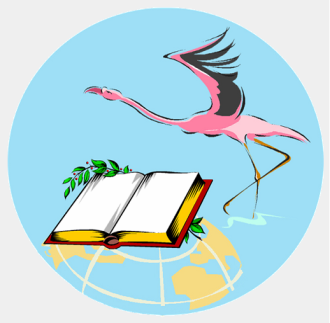 Учебный план на 2016-2017 учебный годАдрес: г. Якутск, ул. Ярославского, 21тел.: 42-36-73e-mail: school26@yaguo.ruЯкутск 2016 УЧЕБНЫЙ ПЛАН ОСНОВНОГО ОБЩЕГО ОБРАЗОВАНИЯ на 2016-2017 уч.год1. УЧЕБНЫЙ ПЛАН5-6 классов и 7б класса на 2016-2017 учебный год по ФГОСУчебный план образовательных учреждений  Российской Федерации, реализующих основную образовательную программу основного общего образования ФГОС, определяет общие рамки отбора содержания основного общего образования, разработки требований к его усвоению и организации образовательного процесса, а также выступает в качестве одного из основных механизмов его реализации.В 2016-2017 уч.году, в рамках постепенного перехода на ФГОС ООО, Новые стандарты обучения в МОБУ СОШ №26 вводятся в учебный процесс всех 5 классов, а также реализуются во всех 6 классах и 7б классе.. Пояснительная записка.Нормативной базой для разработки учебного плана 5-6 классов являются следующие документы:Федеральный закон «Об образовании в РФ» от 29.12.2012г. №273–ФЗ.Типовое положение об общеобразовательном учреждении, утверждённое постановлением Правительства РФ от 19.03.2001 г. №196.Федеральный государственный стандарт основного общего образования. Приказ Министерства образования и науки РФ от 24.02.2010 № 1897Приказ Министерства образования и науки РФ  от 17.12.2010 № 1897 «Об утверждении федерального  государственного образовательного стандарта основного общего образования.Приказ Министерства образования и науки РФ от 06.10.2009 №373 (в редакции приказа от 26.11.2010 №1241).Приказ Министерства образования и науки РФ от 28.12.2010 №2106 «Об утверждении федеральных требований к образовательным учреждениям в части охраны здоровья обучающихся , воспитанников».Письмо Министерства образования и науки РФ от 8 октября 2010 г. № ИК-1494/19 «О введении третьего часа физической культуры»;Санитарно-эпидемиологические требования к условиям и организации обучения в общеобразовательных учреждениях, утвержденные Постановлением Главного государственного санитарного врача РФ от 29.12.10г. №189 (СанПиН 2.4.2.2821-10);Примерная основная образовательная программа основного общего образования от 8.04.2015 г.На ступени основного общего образования  обучение  осуществляется по 6-дневной учебной неделе, продолжительность учебного года составляет 34 учебных недели. Продолжительность каникул в течение учебного года составляет не менее 30 календарных дней. Продолжительность урока в основной школе составляет 45 минут.Учебный план 5-6 классов и 7б класса МОБУ СОШ №26 (с углубленным изучением отдельных предметов) городского округа» г. Якутск» на 2016-2017 уч.гг. составлен с учетом требований ФГОС ООО с целью апробации новых образовательных стандартов и:-фиксирует максимальный объём учебной нагрузки обучающихся;-определяет (регламентирует) перечень учебных предметов, курсов, направлений внеурочной деятельности и время, отводимое на их освоение и организацию;-распределяет учебные предметы, курсы и направления внеурочной деятельности по классам и учебным годам.Структура Учебного плана 5-6 классов и 7б класса.Учебный план состоит из следующих частей: -обязательной части, составляющей 70% от всего времени, отведенного на каждую предметную область;-вариативной части, формируемой участниками образовательного процесса, составляющей 30%, направленной на увеличение количества часов на учебные дисциплины предметной области и введение новых курсов в рамках вариативной части предметной области;-внеурочной деятельности, направленной на организацию внеурочной деятельности (по пяти направлениям).В учебном плане представлены все предметные области основной образовательной программы.Структура обязательных предметных областей:-филология (русский (родной) язык, литература, иностранный язык, второй иностранный язык);-общественно-научные предметы (история России, всеобщая история, обществознание, география);-математика и информатика (математика, алгебра, геометрия, информатика);-естественно-научные предметы (физика, биология, химия);-искусство (музыка, мировая художественная культура);-технология (в т.ч. информационные технологии и робототехника);-физическая культура и основы безопасности жизнедеятельности (физическая культура, основы безопасности жизнедеятельности).При конструировании учебного плана учитывались особенности организации образовательного процесса на второй ступени школьного образования:- усиление роли вариативной части учебного плана с целью включения в учебный процесс нескольких видов деятельности (учебной, проектной, учебно-исследовательской) и разных форм деятельности (урочных и внеурочных);-использование практик, групповых и индивидуальных консультаций;- новые подходы к домашним заданиям;- интеграция предметов.-предпрофильная подготовка в 5-6 и 7б классах обеспечивается углублением предметов за счет использования модульного подхода, части, формируемой участниками образовательных отношений, а также использования часов внеурочной деятельности.Деление на группы в 5-6 классах предусматривается: по БУП РФ:- при изучении иностранных языков при наполняемости 25 и более человек; - при изучении информатики и ИКТ при  наполняемости 25 и более человек;- при изучении технологии вне зависимости от наполняемости классов;ПОЯСНИТЕЛЬНАЯ  ЗАПИСКАк плану внеурочной деятельности для 5-6 классов и 7б классана 2016-2017 учебный годВ соответствии с ФГОС ООО, утвержденным приказом Министерства образования и науки Российской Федерации от 17 декабря 2010 г. № 1897, основная образовательная программа основного общего образования реализуется образовательным учреждением через учебный план и план внеурочной деятельности.      План внеурочной деятельности  для 5-6 классов и 7б класса МОБУ СОШ №26 (с углубленным изучением отдельных предметов) го «г. Якутск»  разработан на основе:Федеральный закон «Об образовании в РФ» от 29.12.2012г. №273–ФЗ.Типовое положение об общеобразовательном учреждении, утверждённое постановлением Правительства РФ от 19.03.2001 г. №196.Федеральный государственный стандарт основного общего образования. Приказ Министерства образования и науки РФ от 24.02.2010 № 1897Приказ Министерства образования и науки РФ  от 17.12.2010 № 1897 «Об утверждении федерального  государственного образовательного стандарта основного общего образования.Приказ Министерства образования и науки РФ от 06.10.2009 №373 (в редакции приказа от 26.11.2010 №1241).Приказ Министерства образования и науки РФ от 28.12.2010 №2106 «Об утверждении федеральных требований к образовательным учреждениям в части охраны здоровья обучающихся, воспитанников».Письмо Министерства образования и науки РФ от 8 октября 2010 г. № ИК-1494/19 «О введении третьего часа физической культуры»;Санитарно-эпидемиологические требования к условиям и организации обучения в общеобразовательных учреждениях, утвержденные Постановлением Главного государственного санитарного врача РФ от 29.12.10г. №189 (СанПиН 2.4.2.2821-10);Примерная основная образовательная программа основного общего образования от 8.04.2015 г.         Приоритетами при формировании плана  внеурочной деятельности  являются:план внеурочной деятельности является одним из  основных организационных механизмов реализации Основной образовательной программы основного общего образования; план внеурочной деятельности обеспечивает учёт индивидуальных особенностей и потребностей обучающихся через организацию внеурочной деятельности; план внеурочной деятельности определяет состав и структуру направлений, формы организации, объём внеурочной деятельности для каждого обучающегося или группы обучающихся на ступени основного общего образования до 1750 ч. за пять лет обучения, то есть не более 10 часов в неделю на класс (количество часов на одного обучающегося определяется его выбором); внеурочная деятельность организуется по направлениям развития личности по выбору обучающегося и с согласия его родителей (законных представителей) (физкультурно-спортивное и оздоровительное, духовно-нравственное, социальное, общеинтеллектуальное, общекультурное);внеурочная деятельность организуется через такие формы, как экскурсии, кружки, секции, круглые столы, конференции, диспуты, школьное научное общество учащихся «ЮНИС», олимпиады, соревнования, проектную деятельность и др.;внеурочная деятельность соответствует целям, принципам, ценностям, отражённым  и основной образовательной программе основного общего образования; внеурочная деятельность в рамках реализации ФГОС ООО рассматривается как процесс взаимодействия педагогов и обучающихся в ходе образовательной деятельности, осуществляемой в формах, отличных от классно-урочной, и направленной на достижение планируемых результатов усвоения ООП ООО МОБУ СОШ №26 (с углубленным изучением отдельных предметов) го «г. Якутск».Учебный план внеурочной деятельности в 5-6 классах и 7б классе направлен на решение следующих задач:усиление личностной направленности образования;обеспечение благоприятной адаптации ребёнка в школе;оптимизация учебной нагрузки обучающегося;улучшение условий для развития ребёнка;учёт возрастных и индивидуальных особенностей обучающихся;Содержание внеурочной деятельности сформировано с учетом запросов обучающихся и их родителей (законных представителей), учитывает особенности, образовательные потребности и интересы обучающихся и организуется по направлениям развития личности: Материально-техническое обеспечение внеурочной деятельностиДля организации  внеурочной деятельности в рамках ФГОС нового поколения в школе имеются следующие условия: занятия в школе проводятся в две смены, имеется столовая, в которой организовано питание, спортивный зал, медицинский кабинет, кабинет ритмики, кабинет ИЗО, кабинет музыки, актовый зал, библиотека, компьютерные классы, IT-кабинет, кабинет психолога, кабинет логопеда, два спортивных зала, спортивная площадка, оснащенные необходимым оборудованием и спортивным инвентарем.Информационное обеспечение Имеется медиатека, состоящая из набора дисков по различным областям знаний (электронная детская энциклопедия «Кирилл и Мефодий», библиотечный фонд, включающий учебную и художественную литературу).Кадровые условия для реализации внеурочной деятельности: Занятия по внеурочной деятельности проводят опытные квалифицированные педагоги школы: учителя-предметники, классные руководители, педагоги дополнительного образования. Уровень квалификации педагогов соответствует требованиям, предъявляемым к квалификации по должностям «учитель», «педагог дополнительного образования», приказа Министерства здравоохранения и социального развития Российской Федерации от 26 августа 2010 г. №761н «Об утверждении Единого квалификационного справочника должностей руководителей, специалистов и служащих», раздел «Квалификационные характеристики должностей работников образования».Методическое обеспечение внеурочной деятельности методические пособия;интернет-ресурсы;мультимедийный блок.Рабочие программы по внеурочной деятельности разработаны в соответствии с методическим конструктором и локальным актом школы, утверждены на заседании педагогического совета школы.Учебный план 5а математического класса на 2016-2017 учебный год(Вариант№2 - для общеобразовательных организаций, в которых обучение ведется на русском языке с учетом максимального числа часов)Пояснительная записка к сетке часов 5а класса Учебный план 5а класса составлен на основе Варианта №2 Базисного учебного плана основного общего образования в соответствии с Примерной основной образовательной программой основного общего образования (от 8.04.2015г.), в которой для второй ступени общего образования представлены пять вариантов базисного учебного плана, в т.ч. варианты 1, 2, 3 — для общеобразовательных учреждений, в которых обучение ведётся на русском языке. Учебный план предусматривает углубление программ по математике: по решению школы и с учетом пожеланий родителей 1 час технологии передано на изучение IT-технологии. 2 часа вариативной части (части, формируемой участниками образовательных отношений) передано  на углубление математики, наглядной геометрии и раннее изучение физики. 1 час (с учетом пожеланий родителей) – на изучение английского языка, 1 ч. (по решению администрации школы) – на изучение КНРС (Я). Внеурочная деятельность в соответствии с требованиями Стандарта организуется по основным направлениям развития личности (духовно-нравственное, физкультурно-спортивное и оздоровительное, социальное, общеинтеллектуальное, общекультурное).Организация занятий по этим направлениям является неотъемлемой частью образовательного процесса в образовательном учреждении.Содержание данных занятий  сформировано  с учётом пожеланий обучающихся и их родителей (законных представителей), а также в соответствии с профилем класса и осуществляется посредством различных форм организации, отличных от урочной системы обучения, таких, как проектная деятельность, кружки, секции, метакурс и т.д., и Таким образом, Учебный план 5а класса на 2016-2017 уч.год полностью составлен с учетом требований ФГОС ООО.Учебный план 5б биологического класса на 2016-2017 учебный год(Вариант№2 - для общеобразовательных организаций, в которых обучение ведется на русском языке с учетом максимального числа часов)Пояснительная записка к сетке часов 5б класса Учебный план 5б класса составлен на основе Варианта №2 Базисного учебного плана основного общего образования в соответствии с Примерной основной образовательной программой основного общего образования (от 8.04.2015г.), в которой для второй ступени общего образования представлены пять вариантов базисного учебного плана, в т.ч. варианты 1, 2, 3 — для общеобразовательных учреждений, в которых обучение ведётся на русском языке. Учебный план предусматривает углубление предметов естественного направления, поэтому 4 час из 5 часов, представленных в Части, формируемой участниками образовательных отношений, используется  для углубленного изучения биологии, географии, физики, математики и 1 час (по решению администрации школы) передан на изучение КНРС (Я). Внеурочная деятельность в соответствии с требованиями Стандарта организуется по основным направлениям развития личности (духовно-нравственное, физкультурно-спортивное и оздоровительное, социальное, общеинтеллектуальное, общекультурное).Организация занятий по этим направлениям является неотъемлемой частью образовательного процесса в образовательном учреждении.Содержание данных занятий  сформировано  с учётом пожеланий обучающихся и их родителей (законных представителей), а также в соответствии с профилем класса и осуществляется посредством различных форм организации, отличных от урочной системы обучения, таких, как проектная деятельность, кружки, секции, метакурс и т.д., и Таким образом, Учебный план 5б класса на 2016-2017 уч.год полностью составлен с учетом требований ФГОС .Учебный план 5в театрально-эстетического класса на 2016-2017 учебный год(Вариант№2 - для общеобразовательных организаций, в которых обучение ведется на русском языке с учетом максимального числа часов)Пояснительная записка к сетке часов 5в класса Учебный план 5в класса составлен на основе Варианта №2 Базисного учебного плана основного общего образования в соответствии с Примерной основной образовательной программой основного общего образования (от 8.04.2015г.), в которой для второй ступени общего образования представлены пять вариантов базисного учебного плана, в т.ч. варианты 1, 2, 3 — для общеобразовательных учреждений, в которых обучение ведётся на русском языке. Учебный план предусматривает углубление программ предметов гуманитарного и эстетического: по решению школы и с учетом пожеланий родителей 1 час (части, формируемой участниками образовательных отношений) передан на изучение художественного чтения, 2 ч. – на изучение основы сценического мастерства, 1 ч. – на основу дикции, 1 ч. (по решению администрации школы) – на КН РС (Я). Внеурочная деятельность в соответствии с требованиями Стандарта организуется по основным направлениям развития личности (духовно-нравственное, физкультурно-спортивное и оздоровительное, социальное, общеинтеллектуальное, общекультурное).Организация занятий по этим направлениям является неотъемлемой частью образовательного процесса в образовательном учреждении.Содержание данных занятий  сформировано  с учётом пожеланий обучающихся и их родителей (законных представителей), а также в соответствии с профилем класса и осуществляется посредством различных форм организации, отличных от урочной системы обучения, таких, как проектная деятельность, кружки, секции, метакурс и т.д., и Таким образом, Учебный план 5в класса на 2016-2017 уч.год полностью составлен с учетом требований ФГОС ООО.Учебный план 5г общеобразовательного класса на 2016-2017 учебный год(Вариант№2 - для общеобразовательных организаций, в которых обучение ведется на русском языке с учетом максимального числа часов)Пояснительная записка к сетке часов 5г классаУчебный план 5г класса составлен на основе Варианта №2 Базисного учебного плана основного общего образования в соответствии с Примерной основной образовательной программой основного общего образования (от 8.04.2015г.), в которой для второй ступени общего образования представлены пять вариантов базисного учебного плана, в т.ч. варианты 1, 2, 3 — для общеобразовательных учреждений, в которых обучение ведётся на русском языке. 1 час вариативной части (части, формируемой участниками образовательных отношений) передан  на расширение математики, 1 час – на расширение русского языка, 1 час – на якутский язык как государственный, 1 час – на психологию, 1 ч. (по решению администрации школы) – на изучение КНРС (Я). Внеурочная деятельность в соответствии с требованиями Стандарта организуется по основным направлениям развития личности (духовно-нравственное, физкультурно-спортивное и оздоровительное, социальное, общеинтеллектуальное, общекультурное).Организация занятий по этим направлениям является неотъемлемой частью образовательного процесса в образовательном учреждении.Содержание данных занятий  сформировано  с учётом пожеланий обучающихся и их родителей (законных представителей), а также в соответствии с профилем класса и осуществляется посредством различных форм организации, отличных от урочной системы обучения, таких, как проектная деятельность, кружки, секции, метакурс и т.д., и Таким образом, Учебный план 5г класса на 2016-2017 уч.год полностью составлен с учетом требований ФГОС ООО.Учебный план 5д информационно-технологического якутского класса с русским языком обучения на 2016-2017 учебный год(Вариант №4 – для общеобразовательных организаций, в которых обучение ведется на русском языке, но наряду с ним изучается один из языков народов РФ)Пояснительная записка к сетке часов 5д класса Учебный план 5д класса составлен на основе Варианта №4 Базисного учебного плана основного общего образования в соответствии с Примерной основной образовательной программой основного общего образования (от 8.04.2015г.), в которой для второй ступени общего образования представлены пять вариантов базисного учебного плана, в т.ч. вариант 4 – для классов с русским языком обучения, где родной (якутский язык) изучается как предмет. Из 3 часов, отводимых по БУП на изучение родного языка и литературы, 2 часа выделено на изучение родного (якутского) языка, 1 час - на интегрированный курс родной (якутской) литературы и КН РС (Я).Учебный план предусматривает углубление программ по математике: по решению школы и с учетом пожеланий родителей 1 час технологии (части, формируемой участниками образовательных отношений) передано на изучение IT-технологии. 1 час вариативной части (части, формируемой участниками образовательных отношений) передан  на углубление математики (наглядная геометрия), 1 ч. – на изучение информатики. Внеурочная деятельность в соответствии с требованиями Стандарта организуется по основным направлениям развития личности (духовно-нравственное, физкультурно-спортивное и оздоровительное, социальное, общеинтеллектуальное, общекультурное).Организация занятий по этим направлениям является неотъемлемой частью образовательного процесса в образовательном учреждении.Содержание данных занятий  сформировано  с учётом пожеланий обучающихся и их родителей (законных представителей), а также в соответствии с профилем класса и осуществляется посредством различных форм организации, отличных от урочной системы обучения, таких, как проектная деятельность, кружки, секции, метакурс и т.д., и Таким образом, Учебный план 5д класса на 2016-2017 уч.год полностью составлен с учетом требований ФГОС ОООУчебный план 5е гуманитарного якутского класса с родным  языком обучения на 2016-2017 учебный год((Вариант №5 – для общеобразовательных организаций, в которых обучение ведется на родном (нерусском) языке из числа языков народов РФ))Пояснительная записка к сетке часов 5е класса Учебный план 5е класса составлен на основе Варианта №5 Базисного учебного плана основного общего образования в соответствии с Примерной основной образовательной программой основного общего образования (от 8.04.2015г.), в которой для второй ступени общего образования представлены пять вариантов базисного учебного плана, в т.ч. вариант 5 – для классов с родным (якутским) языком обучения. Из 5 часов, отводимых по БУП на изучение родного языка и литературы, 3 часа выделено на изучение родного (якутского) языка, 2 часа - на интегрированный курс родной (якутской) литературы и КН РС (Я).Учебный план предусматривает углубление программ по изобразительному искусству: по решению школы и с учетом пожеланий родителей 1 час вариативной части (части, формируемой участниками образовательных отношений) передано  на изучение английского языка.Внеурочная деятельность в соответствии с требованиями Стандарта организуется по основным направлениям развития личности (духовно-нравственное, физкультурно-спортивное и оздоровительное, социальное, общеинтеллектуальное, общекультурное).Организация занятий по этим направлениям является неотъемлемой частью образовательного процесса в образовательном учреждении.Содержание данных занятий  сформировано  с учётом пожеланий обучающихся и их родителей (законных представителей), а также в соответствии с профилем класса и осуществляется посредством различных форм организации, отличных от урочной системы обучения, таких, как проектная деятельность, кружки, секции, метакурс и т.д., и Таким образом, Учебный план 5е класса на 2016-2017 уч.год полностью составлен с учетом требований ФГОС.Учебный план 6а гуманитарного класса на 2016-2017 учебный год(Вариант №3 для общеобразовательных организаций, в которых обучение ведется на русском языке с учетом максимального числа часов, а также с учетом изучения второго иностранного языка)Пояснительная записка к сетке часов 6а класса Учебный план 6а класса составлен на основе Варианта №3 Базисного учебного плана основного общего образования в соответствии с Примерной основной образовательной программой основного общего образования (от 8.04.2015г.), в которой для второй ступени общего образования представлены пять вариантов базисного учебного плана, в т.ч. варианты 1, 2, 3 — для общеобразовательных учреждений, в которых обучение ведётся на русском языке. (Вариант №3 для общеобразовательных организаций, в которых обучение ведется на русском языке с учетом максимального числа часов, а также с учетом изучения второго иностранного языка)Учебный план предусматривает углубление программ для классов с углубленным изучением иностранных языков, поэтому 1 час из 2 часов, представленных в Части, формируемой участниками образовательных отношений, используется  для углубленного изучения английского языка, а 1 ч. (по решению администрации школы) передан на изучение КНРС (Я). Внеурочная деятельность в соответствии с требованиями Стандарта организуется по основным направлениям развития личности (духовно-нравственное, физкультурно-спортивное и оздоровительное, социальное, общеинтеллектуальное, общекультурное).Организация занятий по этим направлениям является неотъемлемой частью образовательного процесса в образовательном учреждении.Содержание данных занятий  сформировано  с учётом пожеланий обучающихся и их родителей (законных представителей), а также в соответствии с профилем класса и осуществляется посредством различных форм организации, отличных от урочной системы обучения, таких, как проектная деятельность, кружки, секции, метакурс и т.д.Таким образом, Учебный план 6а класса на 2016-2017 уч.год полностью составлен с учетом требований ФГОС Учебный план 6б математического класса на 2016-2017 учебный год(Вариант№2 - для общеобразовательных организаций, в которых обучение ведется на русском языке с учетом максимального числа часов)Пояснительная записка к сетке часов 6б класса Учебный план 6б класса составлен на основе Варианта №2 Базисного учебного плана основного общего образования в соответствии с Примерной основной образовательной программой основного общего образования (от 8.04.2015г.), в которой для второй ступени общего образования представлены пять вариантов базисного учебного плана, в т.ч. варианты 1, 2, 3 — для общеобразовательных учреждений, в которых обучение ведётся на русском языке. Учебный план предусматривает углубление программ по математике: по решению школы и с учетом пожеланий родителей 1 час технологии передано на изучение IT-технологии. 2 часа вариативной части (части, формируемой участниками образовательных отношений) передано  на углубление математики (наглядная геометрия) и раннее изучение физики.1 час (с учетом пожеланий родителей) – на изучение математики, 1 ч. (по решению администрации школы) – на изучение КНРС (Я). Внеурочная деятельность в соответствии с требованиями Стандарта организуется по основным направлениям развития личности (духовно-нравственное, физкультурно-спортивное и оздоровительное, социальное, общеинтеллектуальное, общекультурное).Организация занятий по этим направлениям является неотъемлемой частью образовательного процесса в образовательном учреждении.Содержание данных занятий  сформировано  с учётом пожеланий обучающихся и их родителей (законных представителей), а также в соответствии с профилем класса и осуществляется посредством различных форм организации, отличных от урочной системы обучения, таких, как проектная деятельность, кружки, секции, метакурс и т.д.Таким образом, Учебный план 6б класса на 2016-2017 уч.год полностью составлен с учетом требований ФГУчебный план 6в математического класса на 2016-2017 учебный год(Вариант№2 - для общеобразовательных организаций, в которых обучение ведется на русском языке с учетом максимального числа часов)Пояснительная записка к сетке часов 6в класса Учебный план 6в класса составлен на основе Варианта №2 Базисного учебного плана основного общего образования в соответствии с Примерной основной образовательной программой основного общего образования (от 8.04.2015г.), в которой для второй ступени общего образования представлены пять вариантов базисного учебного плана, в т.ч. варианты 1, 2, 3 — для общеобразовательных учреждений, в которых обучение ведётся на русском языке. Учебный план предусматривает углубление программ по математике: по решению школы и с учетом пожеланий родителей 1 час технологии (части, формируемой участниками образовательных отношений) передано на изучение IT-технологии. 2 часа вариативной части (части, формируемой участниками образовательных отношений) передано  на углубление математики (наглядная геометрия) и раннее изучение физики.1 час (с учетом пожеланий родителей) – на изучение английского языка, 1 ч. (по решению администрации школы) – на изучение КНРС (Я). Внеурочная деятельность в соответствии с требованиями Стандарта организуется по основным направлениям развития личности (духовно-нравственное, физкультурно-спортивное и оздоровительное, социальное, общеинтеллектуальное, общекультурное).Организация занятий по этим направлениям является неотъемлемой частью образовательного процесса в образовательном учреждении.Содержание данных занятий  сформировано  с учётом пожеланий обучающихся и их родителей (законных представителей), а также в соответствии с профилем класса и осуществляется посредством различных форм организации, отличных от урочной системы обучения, таких, как проектная деятельность, кружки, секции, метакурс и т.д.Таким образом, Учебный план 6в класса на 2016-2017 уч.год полностью составлен с учетом требований ФГОС ООО.Учебный план 6г театрально-эстетического класса на 2016-2017 учебный год для общеобразовательных организаций, в которых обучение ведется на русском языке с учетом максимального числа часов)Пояснительная записка к сетке часов 6г класса Учебный план общеобразовательного 6г класса составлен на основе Варианта №2 Базисного учебного плана основного общего образования в соответствии с Примерной основной образовательной программой основного общего образования (от 8.04.2015г.), в которой для второй ступени общего образования представлены пять вариантов базисного учебного плана, в т.ч. варианты 1, 2, 3 — для общеобразовательных учреждений, в которых обучение ведётся на русском языке. Учебный план предусматривает углубление программ предметов гуманитарного и эстетического: по решению школы и с учетом пожеланий родителей 1 час (части, формируемой участниками образовательных отношений) передан на изучение художественного чтения, 1 ч. – на изучение основы сценического мастерства, 1 ч. – на основу дикции, 1 ч. (по решению администрации школы) – на КН РС (Я). Внеурочная деятельность в соответствии с требованиями Стандарта организуется по основным направлениям развития личности (духовно-нравственное, физкультурно-спортивное и оздоровительное, социальное, общеинтеллектуальное, общекультурное).Организация занятий по этим направлениям является неотъемлемой частью образовательного процесса в образовательном учреждении.Содержание данных занятий  сформировано  с учётом пожеланий обучающихся и их родителей (законных представителей) и осуществляется посредством различных форм организации, отличных от урочной системы обучения, таких, как проектная деятельность, кружки, секции и т.д.Таким образом, Учебный план 6г класса на 2016-2017 уч.год полностью составлен с учетом требований ФГОС ООО.Учебный план 6д математического якутского класса с русским языком обучения на 2016-2017 учебный год(Вариант №4 – для общеобразовательных организаций, в которых обучение ведется на русском языке, но наряду с ним изучается один из языков народов РФ)Пояснительная записка к сетке часов 6д класса Учебный план 6д класса составлен на основе Варианта №4 Базисного учебного плана основного общего образования в соответствии с Примерной основной образовательной программой основного общего образования (от 8.04.2015г.), в которой для второй ступени общего образования представлены  пять вариантов базисного учебного плана, в т.ч. вариант 4 – для классов с русским языком обучения, где родной (якутский язык) изучается как предмет.  Из 3 часов, отводимых по БУП на изучение родного языка и литературы, 2 часа выделено на изучение родного (якутского) языка, 1 час - на интегрированный курс родной (якутской) литературы и КН РС (Я).Учебный план предусматривает углубление программ по математике: по решению школы и с учетом пожеланий родителей 1 час технологии передано на изучение IT-технологии. 1 час вариативной части (части, формируемой участниками образовательных  отношений) передано  на углубление математики (наглядная геометрия).Внеурочная деятельность в соответствии с требованиями Стандарта организуется по основным направлениям развития личности (духовно-нравственное, физкультурно-спортивное и оздоровительное, социальное, общеинтеллектуальное, общекультурное).Организация занятий по этим направлениям является неотъемлемой частью образовательного процесса в образовательном учреждении.Содержание данных занятий  сформировано  с учётом пожеланий обучающихся и их родителей (законных представителей), а также в соответствии с профилем класса и осуществляется посредством различных форм организации, отличных от урочной системы обучения, таких, как проектная деятельность, кружки, секции, метакурс и т.д., и Таким образом, Учебный план 6д класса на 2016-2017 уч.год полностью составлен с учетом требований ФГОС ООО.Учебный план 6е архитектурно-технологического якутского класса с родным  языком обучения на 2016-2017 учебный год(Вариант №5 – для общеобразовательных организаций, в которых обучение ведется на родном (нерусском) языке из числа языков народов РФ)Пояснительная записка к сетке часов 6е класса Учебный план 6е класса составлен на основе Варианта №5 Базисного учебного плана основного общего образования в соответствии с Примерной основной образовательной программой основного общего образования (от 8.04.2015г.), в которой для второй ступени общего образования представлены пять вариантов базисного учебного плана, в т.ч. вариант 5  – для классов с родным (якутским) языком обучения, при этом на изучение родного (якутского) языка выделено 3 часа, на интегрированный курс родной  (якутской) литературы и КН РС (Я) – 2 часа.Учебный план предусматривает углубление программ по архитектуре и технологии: по решению школы и с учетом пожеланий родителей 1 час технологии передано на изучение IT-технологии.Часов в части, формируемой участниками образовательных отношений нет. В связи с этим, углубление предметов эстетического направления идет за счет часов внеурочной деятельности.Внеурочная деятельность в соответствии с требованиями Стандарта организуется по основным направлениям развития личности (духовно-нравственное, физкультурно-спортивное и оздоровительное, социальное, общеинтеллектуальное, общекультурное).Организация занятий по этим направлениям является неотъемлемой частью образовательного процесса в образовательном учреждении.Содержание данных занятий  сформировано  с учётом пожеланий обучающихся и их родителей (законных представителей), а также в соответствии с профилем класса и осуществляется посредством различных форм организации, отличных от урочной системы обучения, таких, как проектная деятельность, кружки, секции, метакурс и т.д., и Таким образом, Учебный план 6е класса на 2016-2017 уч.год полностью составлен с учетом требований ФГОС ООО.Учебный план 6ж оборонно-спортивного класса на 2016-2017 учебный год(Вариант№2 - для общеобразовательных организаций, в которых обучение ведется на русском языке с учетом максимального числа часов)Пояснительная записка к сетке часов 6ж класса Учебный план 6ж класса составлен на основе Варианта №2 Базисного учебного плана основного общего образования в соответствии с Примерной основной образовательной программой основного общего образования (от 8.04.2015г.), в которой для второй ступени общего образования представлены пять вариантов базисного учебного плана, в т.ч. варианты 1, 2, 3 — для общеобразовательных учреждений, в которых обучение ведётся на русском языке. 1 час вариативной части (части, формируемой участниками образовательных  отношений) с учетом направления класса передан  на углубление физкультуры, 1 час – на ОБЖ, 1 час – на психологию, 1 ч. (по решению администрации школы) – на изучение КНРС (Я). Внеурочная деятельность в соответствии с требованиями Стандарта организуется по основным направлениям развития личности (духовно-нравственное, физкультурно-спортивное и оздоровительное, социальное, общеинтеллектуальное, общекультурное). Организация занятий по этим направлениям является неотъемлемой частью образовательного процесса в образовательном учреждении.Содержание данных занятий  сформировано  с учётом пожеланий обучающихся и их родителей (законных представителей), а также в соответствии с профилем класса и осуществляется посредством различных форм организации, отличных от урочной системы обучения, таких, как проектная деятельность, кружки, секции, спортивный клуб и т.д.Таким образом, Учебный план 6ж класса на 2016-2017 уч.год полностью составлен с учетом требований ФГОС ООО.Учебный план 7б математического класса на 2016-2017 учебный год(Вариант№2 - для общеобразовательных организаций, в которых обучение ведется на русском языке с учетом максимального числа часов)Пояснительная записка к сетке часов 7б классаУчебный план 7б класса составлен на основе Варианта №2 Базисного учебного плана основного общего образования в соответствии с Примерной основной образовательной программой основного общего образования (от 8.04.2015г.), в которой для второй ступени общего образования представлены пять вариантов базисного учебного плана, в т.ч. варианты 1, 2, 3 — для общеобразовательных учреждений, в которых обучение ведётся на русском языке. Учебный план предусматривает углубление программ по математике: по решению школы и с учетом пожеланий родителей час технологии передано на изучение IT-технологии. 2 часа вариативной части (части, формируемой участниками образовательных отношений) передано  на углубление алгебры, 1 час – на  углубление физики.1 час (с учетом пожеланий родителей) – на изучение английского языка, 1 ч. (по решению администрации школы) – на изучение КНРС (Я). Внеурочная деятельность в соответствии с требованиями Стандарта организуется по основным направлениям развития личности (духовно-нравственное, физкультурно-спортивное и оздоровительное, социальное, общеинтеллектуальное, общекультурное).Организация занятий по этим направлениям является неотъемлемой частью образовательного процесса в образовательном учреждении.Содержание данных занятий  сформировано  с учётом пожеланий обучающихся и их родителей (законных представителей), а также в соответствии с профилем класса и осуществляется посредством различных форм организации, отличных от урочной системы обучения, таких, как проектная деятельность, кружки, секции, метакурс и т.д., и Таким образом, Учебный план 7б класса на 2016-2017 уч.год полностью составлен с учетом требований ФГОС ООО. УЧЕБНЫЙ ПЛАН ОСНОВНОГО ОБЩЕГО ОБРАЗОВАНИЯМОБУ СОШ №26 (с углубленным изучением отдельных предметов) ГО «г.Якутск» на 2016-2017 уч.г. (по БУП РФ 2004 г.)Пояснительная запискаНа основании Приказа Министерства образования РС (Я) от 23 апреля 2015 г. №01-16/1777 МОБУ СОШ №26 (с углубленным изучением отдельных предметов) ГО «г.Якутск»  выдано Свидетельство о государственной аккредитации №0310 (Серия 14А02) от 23 апреля 2015 г. о государственной аккредитации образовательной деятельности по основным общеобразовательным программам в отношении каждого уровня общего образования, указанным в приложении к настоящему свидетельству:Общее образование:начальное общее образование;основное общее образование;среднее общее образование.МОБУ СОШ №26 (с углубленным изучением отдельных предметов) ГЭП УО и РЭП МО РС (Я) На основании Приказа МО РС (Я) от 09.04.2013  №01-16/998 школе присвоен статус «Республиканская экспериментальная площадка» по теме «Школа-центр поликультурного  образования». В школе действуют 14 образовательно-воспитательных программ, объединенных в инновационный проект «Школа – центр поликультурного образования» и на основании Приказа МО РС (Я) № 01-16/1877 от 28.04.15 школе присвоен статус КРИП по теме «Школа-центр поликультурного  образования».Учебный план основного общего образования МОБУ СОШ №26 (с углубленным изучением отдельных предметов) г. Якутска на 2016-2017 уч.год разработан в соответствии со следующими документами:Федеральный закон «Об образовании в РФ» от 29.12.2012г. №273–ФЗ.Приказа Министерства образования и науки РФ от 01.02.2012 №889 «О внесении изменений в федеральный БУП и примерные учебные планы для ОУ РФ, реализующих программы ОО, утвержденные приказом Министерства образования и науки РФ от  9 марта 2004 года №1312 «Об утверждении федерального БУП и примерных учебных планов для ОУ РФ, реализующих программы общего образования»;Письмо Министерства образования и науки РФ от 8 октября 2010 г. № ИК-1494/19 «О введении третьего часа физической культуры»;Концепции профильного обучения на старшей ступени общего образования, утвержденной приказом Министерства образования РФ от 18.07.02 №2783;Типового положения об общеобразовательном учреждении, утвержденном Постановлением Правительства РФ от 19.03.01;Санитарно-эпидемиологические требования к условиям и организации обучения в общеобразовательных учреждениях, утвержденные Постановлением Главного государственного санитарного врача РФ от 29.12.10г. №189 (СанПиН 2.4.2.2821-10);Устава, Программы развития МОБУ СОШ №26 и Образовательной программы, разработанных на основе лицензии серии 14 Л 01 №0000499.Учебный план ООО МОБУ СОШ №26 (с углубленным изучением отдельных предметов) на 2016-2017 уч.г., кроме УП всех 5-6 и 7б (УП по ФГОС ООО): 1.сформирован во всех 7-9 классах с русским и якутским языками обучения на основе Федерального базисного учебного плана для общеобразовательных учреждений РФ (Приказ МО РФ от 09.03.2004 г. №1312) с изменениями в соответствии с Приказом МО РФ от 03.06.11 №1994 «О внесении изменений в Федеральный базисный учебный план и примерные учебные планы для образовательных учреждений Российской Федерации, реализующих программы общего образования», а также с учетом возможностей педагогического коллектива школы;2. обеспечивает выполнение «Гигиенических требований к условиям обучения в общеобразовательных учреждениях», утверждённых постановлением Главного государственного санитарного врача Российской Федерации от 29 декабря . № 189 «О введении в действие санитарно – эпидемиологических правил и нормативов СанПиН 2.4.2.2821-10». 3. отражает современные тенденции модернизации образования на федеральном и региональном уровнях, а также специфику образовательного учреждения, работающего в режиме РЭП по вышеназванной теме с углубленным изучением отдельных предметов;4. позволяет:-обеспечить углубленное изучение отдельных предметов с 7 по 9  класс за счет КОУ;-получить полноценное и качественное образование, адекватное современным общественным потребностям, способствующее успешному продолжению образования на различных его ступенях;-развить умения адаптации в социокультурной среде;-формировать и укреплять социальное, психологическое, физическое здоровье учащихся;Максимальный объем учебной нагрузки (количество часов в неделю):7-е классы – 35 часов;8-е классы – 36 часов;9-е классы – 36 часов;Режим работы школы – двусменная учебная неделя. Начало занятий: I смена – 08 час. 00 мин.; II смена – 14 ч. 00 мин.Продолжительность учебной недели: по Уставу МОБУ СОШ №26 во всех 6-9 классах – шестидневная учебная неделя. Максимальное число учебных занятий в день в 6-9 классах, обучающихся по БУП РФ, – 6 часов;Продолжительность академического часа составляет в 6-9-х классах – 45 минут.Продолжительность перемен между уроками для организации питания после 2 и 3 уроков  в обеих сменах – по 10 минут, остальные перемены – по 5 минут. Домашние задания даются обучающимся с учетом возможности их выполнения в следующих пределах: в 6-м и 7-м – до 3 ч., в 8-м и 9-м – до 4 ч. (СанПиН 2.4.2.1178-02, п.2.9.19). Срок усвоения образовательной программы основного общего образования – 5 лет.Продолжительность учебного года: 7-9 классы – не менее 34 учебных недель. Федеральный компонент (ФК) определяет количество часов на изучение предметов федеральной компетенции.Национально-региональный компонент (НРК) предусматривает изучение КН РС (Я) со 6 по 9 класс (кроме якутских, где компоненты КН РС (Я) изучаются на уроках родной литературы), разговорного якутского языка (якутский как государственный) в 7в, 7г , 8г и 9г классах с русским языком обучения, родного языка и литературы 7д, 8д, 9д якутских классах с русским языком обучения и 7-9 классах с якутским языком обучения.Предпрофильная подготовка в 7-9 классах обеспечивается углублением предметов за счет использования модульного подхода и часов КОУ.Количество обучающихся в основной школе –____человек (по данным на 5.09.16).Количество классов-комплектов:  __(по данным на 5.09.16).Среднее звено (2-я ступень)5-х – 6 (все по УП ФГОС, в т.ч. 1(5е) – с як.яз.обучения), 6-х – 7 (все по УП ФГОС, в т.ч. 1 (6е) – с як.яз.обучения), 7-х – 6 (в т.ч. 7б – по УП ФГОС, 7д  – с як.яз. обучения), 8-х – 6 (в т.ч. 1 (8е) с як.яз. обучения), 9-х – 6 (в т.ч. 1 (9е) с як.яз. обучения). Всего в основной школе: 30, в т.ч. классов с якутским языком обучения – 6.Деление на группы в 7-9-х классах предусматривается: по БУП РФ:- при изучении иностранных языков при наполняемости 25 и более человек; - при изучении информатики и ИКТ при  наполняемости 25 и более человек;- при изучении технологии при  наполняемости 25 и более человек;-в 9-х классах – при изучении физкультуры* вне зависимости от наполняемости классов.Деление на группы не предусмотрено в связи с большой нагрузкой школы, нехваткой учебных кабинетов и по решению образовательного учреждения:при изучении физкультуры* в 8-х классах; Учебный план составлен с целью дальнейшего совершенствования образовательного процесса, повышения результативности обучения детей, обеспечения вариативности образовательного процесса, сохранения единого образовательного пространства, а также выполнения гигиенических требований к условиям обучения школьников и сохранения их здоровья.Учебный план школы направлен на решение следующих задач:создание вариативной образовательной среды;обеспечение базового образования для каждого обучающегося;осуществление индивидуального подхода к обучающимся, создание адаптивной образовательной среды;содействие развитию творческих способностей обучающихся.Учебный план основной школы:осуществляет основные направления в образовательной подготовке учащихся согласно федеральному компоненту государственного стандарта общего образования. дает возможность школе определиться в своей образовательной стратегии.создает условия для выбора учащимися определенных предметов для углубленного изучения с целью развития познавательных интересов и личностного самоопределения.выполняет рекомендации по профилизации образования основной  школы посредством углубленного изучения отдельных предметов: расширение базы дополнительного образования за счет введения вариативной части учебного плана, часов регионального компонента и компонента ОУ позволяет значительно повысить познавательный интерес учащихся, дает возможность углубить знание по отдельным предметам, сделать обучение целенаправленным и профориентированным.Используются государственные, интегрированные и авторские учебные программы (например, в образовательной области «Искусство»).Реализация учебного плана обеспечена необходимым количеством педагогических кадров и необходимыми программно-методическими комплексами: государственными, интегрированными и авторскими учебными программами, учебниками, методическими рекомендациями, дидактическими материалами и поддерживается необходимыми информационными ресурсами.Предельно допустимая учебная норма не превышается. Основная школа представлена общеобразовательными и предпрофильными классами с русским и якутским языком обучения, в которых ведется расширенное или углубленное изучение отдельных предметов.  Основное внимание на второй ступени обучения акцентируется на создании условий формирования у обучающихся познавательных интересов, что позволяет школьнику определить область научных знаний, в рамках которой на старшей ступени может состояться его самоопределение. Согласно статусу школы и в соответствии с профилем класса на данной ступени вводится раннее изучение физики, второго иностранного языка, информатики, изо, музыки, углубление математики и основного иностранного языка. Таким образом, на данной ступени проводится организация предпрофильного обучения с 7 (в классах ФГОС – с 5-го) класса по следующим направлениям: -математическое, -гуманитарное (углубленное изучение иностранных языков), -информационно-технологическое, -музыкально-хоровое, -оборонно-спортивное.Особенности учебного плана основного общего образованияСодержание образования МОБУ СОШ №26 в основной школе распределено в учебных предметах образовательных областей:«Филология» (гуманитарные классы с углубленным изучением иностранных языков: основного английского и второго французского или китайского);«Математика» (математические классы с углубленным изучением математики, физики и информатики); «Технология» (информационно-технологические классы с углубленным изучением математики, информатики и  ИКТ);«Искусство» (музыкально-хоровой класс); «Физическая культура» (оборонно-спортивный класс с углубленным изучением физической культуры и ОБЖ);1. Образовательная область «Филология».Задачи:-овладение русским и иностранными языками в объеме государственного стандарта;-развитие у школьников всех видов речевой деятельности;-развитие ценностных отношений к отечественной и мировой культуре;-воспитание толерантности.Классы гуманитарного направления (с углубленным изучением иностранных языков: основного английского и второго французского или китайского): -с русским языком обучения: 7а, 8б, 9а.Кроме того, 6а  с русским языком обучения (УП ФГОС).2. Образовательная область «Математика».Задачи:-обеспечение числовой грамотности учащихся в объеме государственного стандарта;-развитие логического и образного мышления;-формирование способностей к анализу и синтезу;-развитие умения точно и ясно выражать свои мысли;-развитие смысловой памяти.Классы математического направления (с углубленным изучением математики, физики, информатики и ИКТ):-с русским языком обучения: 8а, 8е, 9б, 9е. -с якутским языком обучения: 6д, 7е, 8е.Кроме того, 5а, 6б, 6в, 6д, 7б с русским языком обучения (УП ФГОС).4. Образовательная область «Технология»Задачи:-освоение технологических знаний на уровне государственных стандартов;-воспитание технологической культуры, добросовестного отношения к труду, понимания его роли в жизни человека;-овладение специальными умениями, необходимыми для поиска и использования технологической информации;-развитие технического мышления, пространственного воображения, интеллектуальных, коммуникативных и организаторских способностей.Информационно-технологические классы:- с русским языком обучения 8д, 9д. Кроме того, 5д с русским языком обучения (УП ФГОС).5. Образовательная область «Искусство».Задачи:-развитие эстетического вкуса, художественного мышления обучающихся, способностей к художественно-образному, выражению в творческих работах своего отношения к окружающему миру;-освоение знаний о классическом и современном искусстве в объеме государственного стандарта;-развитие эмоционально-ценностного отношения к миру, явлениям жизни и искусства.5е художественно-эстетический, 6е архитектурно-технологический классы с якутским языком обучения (УП ФГОС).7. Образовательная область «Физическая культура».Задачи:-приобретение учащимися необходимых знаний о физической культуре и спорте, их истории и современном развитии в объеме государственного стандарта;-формирование умений и приобретение навыков по организации физкультурно- и спортивно-оздоровительной деятельности;-укрепление здоровья учащихся и формирование ЗОЖ;-воспитание волевых качеств, культуры поведения, движений, потребности в физическом совершенствовании.Оборонно-спортивный класс с русским языком обучения 6ж (УП ФГОС).8. Образовательная область «Общественные  науки»Задачи:-формирование мировоззренческой, ценностно-смысловой сферы обучающихся, личностных основ гражданской идентичности. -овладение базовыми историческими знаниями. -представление об обществе как целостной развивающейся системе в единстве и взаимодействии его основных сфер и институтов.Социально-гуманитарный класс с русским языком обучения 5б (УП ФГОС).9. Образовательная область «Универсальное обучение» Задачи:-приобретение необходимых знаний по предметам базового компонента на уровне государственного стандарта;-расширение знаний и умений учащихся по отдельным предметам.Общеобразовательные классы с русским языком обучения 7в, 8г, 9в, 9г. Кроме того, 5г, 6г классы с русским языком обучения (УП ФГОС).Региональный компонент выдержан во всех классах. Предметами для изучения во всех  5-9-х классах с русским языком обучения является «Культура народов РС (Я)», в 7 в,г, 8г и 9г  классах с русским языком обучения – «Якутский как государственный», в  5д, 6д, 8д, 9д якутских классах с русским языком обучения и в 5е, 6е, 7д, 8е, 9е классах с якутским языком обучения – «Родной язык» и «Родная литература» (интегрированный курс с элементами КН РС (Я).Дополнительное образование.Дополнительное образование представлено через использование часов спецкурсов, внеучебную деятельность (секции, клубы, кружки, проектная и исследовательская деятельность и т.д. см. 3.1.3.).Таким образом, углубленное изучение отдельных предметов в 7-9-х классах по БУР РФ 2004 г. в соответствии со статусом школы обеспечивается за счет часов КОУ и часов С/К.Учебный план 7-х классов на 2016-2017 учебный годПояснительная записка к сетке часов 7-х классовУчебный план 7-х классов, кроме 7б (ФГОС ООО), составлен на основе БУП РФ . с изменениями в соответствии с Приказом Минобр РФ от 03.06.11 №19941. Гуманитарный класс с русским языком обучения 7а. 2 часа КОУ передано для углубленного изучения английского языка;  2 часа  на изучение второго иностранного языка, 1 час с учетом пожеланий родителей – на изучение русского языка, 1 час НРК передан на изучение  КН РС(Я). 2. Общеобразовательный класс с русским языком обучения 7в. 1 час КОУ выделено на изучение математики, 2 часа – на изучение русского языка, 1 час – на психологию.  1 час НРК передан на изучение  КН РС(Я), 1 час  - на изучение якутского как государственного.   3. Общеобразовательный класс с русским языком обучения 7г. 1 час КОУ выделено на изучение математики, 2 часа – на изучение русского языка, 1 час – на психологию.  1 час НРК передан на изучение  КН РС(Я), 1 час  - на изучение якутского как государственного.   4. Математический класс с якутским языком обучения 7д. По решению школы 1 час технологии передано на изучение IT-технологии. 2 часа КОУ передано  на углубление математики, 1 час -  на изучение физики. 2 часа НРК передано на изучение  родного языка, 1 час – на интегрированный курс родной литературы и КН РС (Я). Учебный план 8-х классов на 2016-2017 учебный годПояснительная записка к учебному плануУчебный план всех 8-х классов составлен на основе БУП РФ . с изменениями в соответствии с Приказом Минобр РФ от 03.06.11 №1994.1. Математический класс с русским языком обучения 8а – По решению школы 2 часа КОУ передано на углубленное изучение математики, 2 часа – на изучение физики; 1 час НРК передан на изучение  КН РС(Я). По решению администрации 1 час технологии  передан на изучение IT-технологии.2. Гуманитарный класс с русским языком обучения 8б. 2 часа КОУ передано для углубленного изучения английского языка;  2 часа – на изучение второго иностранного языка, 1 час НРК передан на изучение  КН РС(Я). 3. Общеобразовательный класс с русским языком обучения 8в. 2 часа КОУ передано на русский	 язык, 2 часа – на математику, 1 час НРК передан на изучение КН РС (Я). 4. Общеобразовательный класс с русским языком обучения 8г. 2 часа КОУ передано на русский	 язык, 1 час – на математику, 1 час НРК передан на изучение КН РС (Я), 1  час – на изучение якутского языка как государственного. 5. Информационно-технологический  якутский класс с русским языком обучения 8д. По решению школы  2 часа   КОУ передано на углубленное изучение математики, 1 час – на изучение информатики. 1 час НРК переданы на изучение родного языка, 1 час – на  интегрированный курс родной литературы и КН РС (Я). По решению администрации 1 час технологии  передан на изучение IT-технологии (итого на углубление информатики дается 2 часа). 6. Математический класс с якутским языком обучения 8е. По решению школы 1 час КОУ передан на изучение математики, 1 час – на изучение физики; 2 часа НРК передано на изучение  родного языка, 1 час – на интегрированный курс родной литературы и КН РС (Я). По решению администрации 1 час технологии  передан на изучение IT-технологии (итого на углубление информатики дается 2 часа). Учебный план 9-х классов на 2015-2016 учебный годПояснительная записка к учебному плануУчебный план всех 9-х классов составлен на основе БУП РФ . с изменениями в соответствии с Приказом Минобр РФ от 03.06.11 №1994.Гуманитарный класс с русским языком обучения 9а. 2 часа из КОУ передано для углубленного изучения английского языка, 2 часа - на изучение второго иностранного языка, 1 ч. – на русский язык;  1 час НРК передан на изучение  КН РС(Я). Математический класс с русским языком обучения 9б. 2 часа из КОУ передано на углубленное изучение математики, 2 часа – на изучение физики, 1 ч. – на изучение информатики;  1 час НРК передан на изучение  КН РС(Я). Общеобразовательный класс с русским языком обучения 9в. По решению школы 2 часа из КОУ передано на изучение русского языка, 2 часа – на математику, 1 час НРК – на изучение КН РС (Я), 1 час – на психологию.Общеобразовательный класс с русским языком обучения 9г. По решению школы 2 часа из КОУ передано на изучение русского языка, 1 час – на математику, 1 час НРК – на изучение КН РС (Я), 1 час – на якутский язык как государственный, 1 час – на психологию.Информационно-технологический якутский класс с русским языком обучения 9д. По решению школы  1 час КОУ передан на изучение математики, 1 час – на изучение физики, 1 час – на изучение информатики. 1 час НРК – на изучение родного языка, 2 часа – на интегрированный курс родной литературы и КН РС (Я).Математический класс с якутским языком обучения 9е. По решению школы 2 часа КОУ передано на углубление математики, 1 час – на изучение физики.  1 час НРК – на изучение родного языка, 2 часа – на интегрированный курс родной литературы и КН РС (Я). УЧЕБНЫЙ ПЛАН СРЕДНЕГО (ПОЛНОГО ОБЩЕГО ОБРАЗОВАНИЯ) МОБУ СОШ №26 (с углубленным изучением отдельных предметов)ГО «г.Якутск»  на 2016-2017 уч.год (по БУП РФ 2004 г.)Пояснительная запискаУчебный план (далее УП) основного общего образования обеспечивает введение в действие и реализацию требований ФГОСа, определяет общий объём нагрузки и максимальный объём аудиторной нагрузки обучающихся, состав и структуру обязательных предметных областей.Учебный план МОБУ СОШ №26 (с углубленным изучением отдельных предметов) г. Якутска разработан в соответствии со следующими документами:Федеральный закон «Об образовании в РФ» от 29.12.2012г. №273–ФЗ.Приказа Министерства образования и науки РФ от 01.02.2012 №889 «О внесении изменений в федеральный БУП и примерные учебные планы для ОУ РФ, реализующих программы ОО, утвержденные приказом Министерства образования и науки РФ от  9 марта 2004 года №1312 «Об утверждении федерального БУП и примерных учебных планов для ОУ РФ, реализующих программы общего образования»;Письмо Министерства образования и науки РФ от 8 октября 2010 г. № ИК-1494/19 «О введении третьего часа физической культуры»;Концепции профильного обучения на старшей ступени общего образования, утвержденной приказом Министерства образования РФ от 18.07.02 №2783;Типового положения об общеобразовательном учреждении, утвержденном Постановлением Правительства РФ от 19.03.01;Санитарно-эпидемиологические требования к условиям и организации обучения в общеобразовательных учреждениях, утвержденные Постановлением Главного государственного санитарного врача РФ от 29.12.10г. №189 (СанПиН 2.4.2.2821-10);Устава, Программы развития МОБУ СОШ №26 и Образовательной программы, разработанных на основе лицензии серии 14 Л 01 №0000499.УП МОБУ СОШ №26 (с углубленным изучением отдельных предметов) для 10-х и 11-х классов на 2016-2017 уч.г.: 1. сформирован на основе Федерального базисного учебного плана для общеобразовательных учреждений РФ (БУП РФ) (Приказ МО РФ от 09.03.2004 г. №1312) с изменениями в соответствии с Приказом МО РФ от 03.06.11 №1994 «О внесении изменений в Федеральный базисный учебный план и примерные учебные планы для образовательных учреждений Российской Федерации, реализующих программы общего образования», а также с учетом возможностей педагогического коллектива школы;2. обеспечивает выполнение «Гигиенических требований к условиям обучения в общеобразовательных учреждениях», утверждённых постановлением Главного государственного санитарного врача Российской Федерации от 29 декабря . № 189 «О введении в действие санитарно – эпидемиологических правил и нормативов СанПиН 2.4.2.2821-10». 3. отражает современные тенденции модернизации образования на федеральном и региональном уровнях, а также специфику образовательного учреждения, работающего в режиме РЭП по теме «Школа-центр поликультурного  образования» на основании Приказа МО РС (Я) от 09.04.2013  №01-16/998, КРИП по теме «Школа-центр поликультурного  образования» на основании Приказа МО РС (Я) № 01-16/1877 от 28.04.15.4. позволяет:-обеспечить профильную подготовку обучающихся старшего звена;-получить полноценное и качественное образование, адекватное современным общественным потребностям, способствующее успешному продолжению образования на различных его ступенях;-развить умения адаптации в социокультурной среде;-формировать и укреплять социальное, психологическое, физическое здоровье учащихся.Максимальный объем учебной нагрузки (количество часов в неделю):10-е классы – 37 часов;11-е классы – 37 часов.Режим работы школы для 10-11 классов – односменная учебная неделя. Начало занятий: I смена – 08 час. 00 мин.;Продолжительность учебной недели: по Уставу МОБУ СОШ №26 в 10-11 классах – шестидневная учебная неделя. Максимальное число учебных занятий в день в 10-11 классах, обучающихся по БУП РФ, – 1 раз в неделю 7 часов;Продолжительность академического часа составляет 45 минут.Продолжительность перемен между уроками для организации питания после 2 и 3 уроков  в обеих сменах – по 20 минут, остальные перемены – по 10 минут. Домашние задания даются обучающимся с учетом возможности их выполнения в следующих пределах: в 10-11-м – до 5 ч.(СанПиН 2.4.2.1178-02, п.2.9.19). Срок усвоения образовательных программ среднего (полного) общего образования – 2 года.Продолжительность учебного года: 10-11 классы – не менее 34 учебных недель. Федеральный компонент (ФК) определяет количество часов на изучение предметов федеральной компетенции.Национально-региональный компонент (НРК) предусматривает изучение КН РС (Я) по 11 класс (кроме якутских, где компоненты КН РС (Я) изучаются на уроках родной литературы), родной литературы в 10-11 классах с якутским языком обучения.Компонент образовательного учреждения (КОУ) передан на углубленное изучение отдельных предметов по 11 класс. Профильная подготовка в 10-11-х классах осуществляется за счет углубленного изучения предметов на профильном уровне (вариативная часть) и углубления отдельных предметов за счет часов ОУ.Количество обучающихся по старшей школе –____человек (по данным на 5.09.16).Количество классов-комплектов в старшей школе:__.Старшее звено (3- ступень)10-х – 5 (в т.ч. 1 с як.яз. обучения), 11-х – 4 (в т.ч. 1 с як.яз. обучения); итого классов старшего звена – 9 (в т.ч. с як.яз. обучения 2);Деление на группы предусматривается: по БУП РФ:- по 11 класс – при изучении иностранных языков при наполняемости 25 и более человек; - по 11 класс - при изучении информатики и ИКТ при  наполняемости 25 и более человек;- по 11 класс – при изучении физкультуры* вне зависимости от наполняемости классов;- по 11 класс – при изучении технологии при  наполняемости 25 и более человек;Учебный план составлен с целью дальнейшего совершенствования образовательного процесса, повышения результативности обучения детей, обеспечения вариативности образовательного процесса, сохранения единого образовательного пространства, а также выполнения гигиенических требований к условиям обучения школьников и сохранения их здоровья.Учебный план школы направлен на решение следующих задач:создание вариативной образовательной среды;обеспечение базового образования для каждого обучающегося;осуществление индивидуального подхода к обучающимся, создание адаптивной образовательной среды;содействие развитию творческих способностей обучающихся.Учебный план школы:осуществляет основные направления в образовательной подготовке учащихся согласно федеральному компоненту государственного стандарта общего образования. дает возможность школе определиться в своей образовательной стратегии.создает условия для выбора учащимися определенных предметов для углубленного изучения с целью развития познавательных интересов и личностного самоопределения.выполняет рекомендации по профилизации образования основной и старшей ступеней посредством углубленного изучения отдельных предметов: расширение базы дополнительного образования за счет введения вариативной части учебного плана, часов регионального компонента и компонента ОУ, замены технологии по желанию учащихся и родителей и с учетом потребностей регионального рынка труда начальной профессиональной подготовкой в сфере информационных технологий, что позволяет значительно повысить познавательный интерес учащихся, дает возможность углубить знание по отдельным предметам, сделать обучение целенаправленным и профориентированным.  Реализация учебного плана обеспечена необходимым количеством педагогических кадров и необходимыми программно-методическими комплексами: государственными, интегрированными и авторскими учебными программами, учебниками, методическими рекомендациями, дидактическими материалами и поддерживается необходимыми информационными ресурсами.Предельно допустимая учебная норма не превышается. Структура МОБУ СОШ №26 (с углубленным изучением отдельных предметов):1-я ступень – 1-4 классы;2-я ступень – 5-9 классы;3-я ступень – 10-11 классы.Каждая из ступеней обучения, решая общие задачи, имеет свои специфические функции, связанные с возрастными особенностями учащихся. Специфика ступеней находит отражение в наборе базовых учебных курсов и предметов школьного компонента, которые соответствуют статусу школы: расширенное и  углубленное изучение отдельных предметов, раннее изучение физики, информатики, сохранение часов черчения, изучение второго иностранного языка (китайского и французского), предметов искусства (изо и музыки), введение предмета «право», спецкурсов по выбору.Третья ступень представлена классами профильного обучения.Принципы построения БУП РФ для X-XI классов основаны на идее двухуровневого (базового и профильного) федерального компонента государственного стандарта общего образования. Исходя из этого, учебные предметы могут быть представлены в УП ОУ и/или  выбраны для изучения обучающимся либо на базовом, либо на профильном уровне.При профильном обучении обучающийся выбирает не менее двух учебных предметов на профильном уровне (БУП РФ 2004, раздел II «Среднее (полное) общее образование», стр. 16).В МОБУ СОШ №26 г. Якутска (с углубленным изучением отдельных предметов) на 2016-2017 уч.год в соответствии с ООП СОО есть следующие профильные классы, УП которых составлены на основе «Примерных учебных планов для некоторых возможных профилей» БУП РФ (2004): -физико-математический 10б, 11б (с изучением физики и математики на повышенном уровне);-социально-экономический 10в, 11а (с изучением математики и географии на повышенном уровне);-социально-гуманитарные 10а, 11в (с изучением русского языка, литературы, истории на повышенном уровне);-информационно-технологические 10е, 11е (с изучением математики, информатики и ИКТ на повышенном уровне);-оборонно-спортивный 10з (с изучением ОБЖ, физической культуры на повышенном уровне).Обязательные предметные области и основные задачи реализации предметных областей представлены в таблице:Региональный компонент выдержан во всех классах. Предметами для изучения во всех  10-11 классах с русским языком обучения является «Культура народов РС (Я)», а также профильные предметы с региональным компонентом, в 10-11 классах с родным языком обучения  – «Родная литература» (с элементами КН РС (Я).Дополнительное образование.Дополнительное образование представлено через использование часов спецкурсов.Углубленное изучение отдельных предметов в соответствии со статусом школы обеспечивается:-в 10-11 классах в соответствии с образовательной областью за счет профилизации  классов (изучение предметов на профильном уровне) и за счет часов КОУ;- за счет часов С/К.Учебный план 10-х классов на 2016-2017 учебный годПояснительная записка к учебному плану.Учебный план всех 10-х классов составлен на основе БУП РФ . для профильных классов с изменениями в соответствии с Приказом Минобр РФ от 03.06.2011 г. №1994, в соответствии с которым недельная нагрузка увеличена до 37 часов за счет часов КОУ, которых должно быть не менее 4 ч., при этом количество часов Федерального компонента не должно превышать 30 ч. Во всех 10-х классах, с учетом пожеланий родителей и учащихся, добавлены часы на изучение основных предметов (русского языка и математики) независимо от профилей классов. Также, по желанию учащихся и родителей, технологическая подготовка (технология)  заменена начальной подготовкой в сфере информационных технологий (IT) (см. Стандарт среднего (полного) общего образования по технологии).Социально-гуманитарный класс с русским языком обучения 10а. На профильном уровне изучаются русский язык, литература и история. Часы КОУ переданы на IT-технологию, а также на изучение МХК, математики, истории, 1 час НРК передан на изучение  КН РС (Я), 1 час – на спецкурс по профилю с национально-региональным компонентом (обществознание), а также с учетом пожеланий родителей 1 час – на изучение физики. Физико-математический класс с русским языком обучения 10б. На профильном уровне изучаются математика, физика. Часы КОУ переданы на математику, IT-технологию, а также, с учетом пожеланий родителей, переданы на изучение русского языка. 1 час спецкурса на физику. 1 час НРК передан на КН РС (Я), 1 час – на спецкурс по профилю с национально-региональным компонентом (математика). Социально-экономический класс с русским языком обучения 10в. На профильном уровне изучаются математика, география. Часы КОУ переданы на IT-технологию, а также, с учетом пожеланий родителей,  переданы на изучение русского языка, второго иностранного языка (китайского), физики. 1 час НРК передан на КН РС (Я), 1 час – на спецкурс по профилю с национально-региональным компонентом (география), 1 час – на с/к по математике. Информационно-технологический класс с якутским языком обучения 10е. Математика, ИКТ изучаются на профильном уровне; часы КОУ добавлены на изучение физики, математики, черчения, русского языка и спецкурса по профилю (математика); 2 часа НРК переданы на интегрированный курс якутской литературы и КН РС (Я).Оборонно-спортивный класс с русским языком обучения 10з. Физкультура, ОБЖ изучаются на профильном уровне; часы НРК переданы на КРС (Я) и с/к по профилю (обществознание). Часы КОУ распределены, с учетом пожеланий родителей, следующим образом: по 1 часу – на изучение русского языка, 2 часа – на математику, 1 час – на изучение биологии, 1 час с учетом пожеланий родителей – на с/к по химии.Учебный план 11-х классов МОБУ СОШ №26 (с углубленным изучением отдельных предметов) г. Якутска на 2016-2017 учебный годПояснительная записка к учебному плану.Учебный план всех 11-х классов составлен на основе БУП РФ . для профильных классов с изменениями в соответствии с Приказом Минобр РФ от 03.06.2011 г. №1994, в соответствии с которым недельная нагрузка увеличена до 37 часов за счет часов КОУ, которых должно быть не менее 4 ч., при этом количество часов Федерального компонента не должно превышать 30 ч. Во всех 10-х классах, с учетом пожеланий родителей и учащихся, добавлены часы на изучение основных предметов (русского языка и математики) независимо от профилей классов. Также, по желанию учащихся и родителей, технологическая подготовка (технология)  заменена начальной подготовкой в сфере информационных технологий (IT) (см. Стандарт среднего (полного) общего образования по технологии).Социально-экономический класс с русским языком обучения 11а. На профильном уровне изучаются математика, экономика. Часы КОУ переданы на IT-технологию, а также, с учетом пожеланий родителей,  переданы на изучение русского языка, второго иностранного языка (китайского), физики. 1 час НРК передан на КН РС (Я), 1 час – на спецкурс по профилю с национально-региональным компонентом (география), 1 час – на с/к по математике. Физико-математический класс с русским языком обучения 11б. На профильном уровне изучаются математика, физика. Часы КОУ переданы на математику, IT-технологию, а также, с учетом пожеланий родителей, переданы на изучение русского языка. 1 час спецкурса на физику. 1 час НРК передан на КН РС (Я), 1 час – на спецкурс по профилю с национально-региональным компонентом (математика). Социально-гуманитарный класс с русским языком обучения 11в. На профильном уровне изучаются русский язык, литература и обществознание. Часы КОУ переданы на IT-технологию, а также на изучение МХК, математики, физики, истории, 1 час НРК передан на изучение  КН РС (Я), 1 час – на спецкурс по профилю с национально-региональным компонентом (обществознание). Информационно-технологический класс с якутским языком обучения 11е. Математика, ИКТ изучаются на профильном уровне; часы КОУ добавлены на изучение математики, русского языка и спецкурса по профилю (математика) – по 1 часу, на изучение физики – 2 ч.; 2 часа НРК переданы на интегрированный курс якутской литературы и КН РС (Я).Перечень спецкурсов для 10-11 классов: -по профилю классов:английский язык «Английский язык и культурология англоговорящих стран».математика «Решение задач повышенной трудности»;математика «Уравнения и неравенства»;С/к  по физике.-по профилю классов (СК с национально-региональным компонентом):английский язык «Регионоведение»;математика «Геометрия в якутской архитектуре»;обществознание «Демократическая Якутия».география «География Якутии»;С/к «Спорт в Якутии»;обществознание «Демократическая Якутия».№Учебный план ОООклассы1Учебный план 5-6 классов и 7 «б» класса на 2016-2017 уч.год по ФГОС ООО5а,б,в,г,д,е 6а,б,в,г,д,е,ж 7б2Учебный план ООО для 7-9 классов на 2016-2017 уч.г. по БУП РФ 2004 г.7а, 7в, 7г, 7д, все 8-е, 9-е классыдуховно-нравственное направлениеПроектная деятельность 5а, 5б, 5в, 5г, 5д, 5е, 6а, 6б, 6в, 6г, 6д, 6е, 6ж, 7бобщеинтеллектуальное направлениеРобототехника5а, 5добщеинтеллектуальное направлениеКубик-рубик7бобщеинтеллектуальное направлениеЗанимательная математика5а, 5г, 5д, 6б, 6в, 6д, 7бобщеинтеллектуальное направлениеЗанимательный английский5б, 5е,  6в, 6гобщеинтеллектуальное направлениеКружок китайского языка5еобщеинтеллектуальное направлениеАрхитектурная азбука6еобщеинтеллектуальное направлениеМир, в котором я живу (англ.язык)6аобщеинтеллектуальное направлениеЭкология5бобщеинтеллектуальное направлениеЗанимательная грамматика5г, 6аспортивно-оздоровительное         направлениеСпортивные секции (в т.ч. ОФП, спортивные игры, шашки, спортивное ориентирование, лыжи, клуб «СКАТ», волейбол)5а, 5б, 5в, 5д, 5е,  6е, 6ж, 7бобщекультурное направлениеТеатр5в, 6гобщекультурное направлениеСтудия мод и дизайна5д, 5еобщекультурное направлениеКолористика6есоциальное направлениеМузей истории школы и лекторская группа музея5а, 5д, 5е, 6ж, 7бсоциальное направлениеМир искусства (в НХМ)6есоциальное направлениеПсихологический час общения5а, 5б, 5д, 5е, 5б, 5гсоциальное направлениеПроектная деятельность6гитого10Предметные областиПредметные областиУчебные предметыУчебные предметыКоличество часов в неделюОбязательная частьОбязательная частьОбязательная частьОбязательная частьОбязательная частьФилологияФилологияРусский языкРусский язык5ФилологияФилологияЛитератураЛитература3ФилологияФилологияИностранный язык (английский)Иностранный язык (английский)3Математика и информатикаМатематика и информатикаМатематикаМатематика5Общественно-научные предметыОбщественно-научные предметыИсторияИстория2Общественно-научные предметыОбщественно-научные предметыГеографияГеография1Естественно-научные предметыЕстественно-научные предметыБиологияБиология1ИскусствоИскусствоМузыкаМузыка1ИскусствоИскусствоИзобразительное искусствоИзобразительное искусство1ТехнологияТехнологияТехнология (IT)Технология (IT)1ТехнологияТехнологияТехнологияТехнология1Физическая культура и ОБЖФизическая культура и ОБЖФизическая культураФизическая культура3Всего обязательная частьВсего обязательная частьВсего обязательная частьВсего обязательная часть27Часть, формируемая участниками образовательных отношенийЧасть, формируемая участниками образовательных отношенийЧасть, формируемая участниками образовательных отношенийЧасть, формируемая участниками образовательных отношенийЧасть, формируемая участниками образовательных отношенийМатематикаМатематикаМатематикаМатематика1Наглядная геометрияНаглядная геометрияНаглядная геометрияНаглядная геометрия1Физика Физика Физика Физика 1Английский языкАнглийский языкАнглийский языкАнглийский язык1КНРС (Я)КНРС (Я)КНРС (Я)КНРС (Я)1Всего часть, формируемая участниками образовательных отношенийВсего часть, формируемая участниками образовательных отношенийВсего часть, формируемая участниками образовательных отношенийВсего часть, формируемая участниками образовательных отношений5Максимально допустимый объем недельной образовательной нагрузки при 6-дневной учебной неделеМаксимально допустимый объем недельной образовательной нагрузки при 6-дневной учебной неделеМаксимально допустимый объем недельной образовательной нагрузки при 6-дневной учебной неделеМаксимально допустимый объем недельной образовательной нагрузки при 6-дневной учебной неделе32Внеурочная деятельность (кружки, секции, проектная деятельность и др.)Внеурочная деятельность (кружки, секции, проектная деятельность и др.)Внеурочная деятельность (кружки, секции, проектная деятельность и др.)Внеурочная деятельность (кружки, секции, проектная деятельность и др.)Внеурочная деятельность (кружки, секции, проектная деятельность и др.)духовно-нравственное направлениеПроектная деятельность Проектная деятельность 22общеинтеллектуальное направлениеРобототехникаРобототехника13общеинтеллектуальное направлениеКружок «Занимательная математика»Кружок «Занимательная математика»23спортивно-оздоровительное         направлениеКружок по шашкамКружок по шашкам12спортивно-оздоровительное         направлениеОФПОФП12общекультурное направлениеРитмикаРитмика11социальное направлениеМузей истории школы и лекторская группа музеяМузей истории школы и лекторская группа музея12социальное направлениеПсихологический час общенияПсихологический час общения12итого10Предметные областиПредметные областиУчебные предметыУчебные предметыКоличество часов в неделюОбязательная частьОбязательная частьОбязательная частьОбязательная частьОбязательная частьФилологияФилологияРусский языкРусский язык5ФилологияФилологияЛитератураЛитература3ФилологияФилологияИностранный язык (английский)Иностранный язык (английский)3Математика и информатикаМатематика и информатикаМатематикаМатематика5Общественно-научные предметыОбщественно-научные предметыИсторияИстория2Общественно-научные предметыОбщественно-научные предметыГеографияГеография1Естественно-научные предметыЕстественно-научные предметыБиологияБиология1ИскусствоИскусствоМузыкаМузыка1ИскусствоИскусствоИзобразительное искусствоИзобразительное искусство1ТехнологияТехнологияТехнологияТехнология2Физическая культура и ОБЖФизическая культура и ОБЖФизическая культураФизическая культура3Всего обязательная частьВсего обязательная частьВсего обязательная частьВсего обязательная часть27Часть, формируемая участниками образовательных отношенийЧасть, формируемая участниками образовательных отношенийЧасть, формируемая участниками образовательных отношенийЧасть, формируемая участниками образовательных отношенийЧасть, формируемая участниками образовательных отношенийБиологияБиологияБиологияБиология1ГеографияГеографияГеографияГеография1Физика Физика Физика Физика 1МатематикаМатематикаМатематикаМатематика1КНРС (Я)КНРС (Я)КНРС (Я)КНРС (Я)1Всего часть, формируемая участниками образовательных отношенийВсего часть, формируемая участниками образовательных отношенийВсего часть, формируемая участниками образовательных отношенийВсего часть, формируемая участниками образовательных отношений5Максимально допустимый объем недельной образовательной нагрузки при 6-дневной учебной неделеМаксимально допустимый объем недельной образовательной нагрузки при 6-дневной учебной неделеМаксимально допустимый объем недельной образовательной нагрузки при 6-дневной учебной неделеМаксимально допустимый объем недельной образовательной нагрузки при 6-дневной учебной неделе32Внеурочная деятельность (кружки, секции, проектная деятельность и др.)Внеурочная деятельность (кружки, секции, проектная деятельность и др.)Внеурочная деятельность (кружки, секции, проектная деятельность и др.)Внеурочная деятельность (кружки, секции, проектная деятельность и др.)Внеурочная деятельность (кружки, секции, проектная деятельность и др.)духовно-нравственное направлениеПроектная деятельность Проектная деятельность 22общеинтеллектуальное направлениеКружок «Занимательный английский»Кружок «Занимательный английский»24общеинтеллектуальное направлениеСпецкурс по  экологииСпецкурс по  экологии24спортивно-оздоровительное         направлениеКружок по шашкамКружок по шашкам12спортивно-оздоровительное         направлениеОФП и спортивные игрыОФП и спортивные игры12общекультурное направлениеРитмикаРитмика11социальное направлениеПсихологический час общенияПсихологический час общения11итого10Предметные областиПредметные областиУчебные предметыУчебные предметыКоличество часов в неделюОбязательная частьОбязательная частьОбязательная частьОбязательная частьОбязательная частьФилологияФилологияРусский языкРусский язык5ФилологияФилологияЛитератураЛитература3ФилологияФилологияИностранный язык (английский)Иностранный язык (английский)3Математика и информатикаМатематика и информатикаМатематикаМатематика5Общественно-научные предметыОбщественно-научные предметыИсторияИстория2Общественно-научные предметыОбщественно-научные предметыГеографияГеография1Естественно-научные предметыЕстественно-научные предметыБиологияБиология1ИскусствоИскусствоМузыкаМузыка1ИскусствоИскусствоИзобразительное искусствоИзобразительное искусство1ТехнологияТехнологияТехнология Технология 2Физическая культура и ОБЖФизическая культура и ОБЖФизическая культураФизическая культура3Всего обязательная частьВсего обязательная частьВсего обязательная частьВсего обязательная часть27Часть, формируемая участниками образовательных отношенийЧасть, формируемая участниками образовательных отношенийЧасть, формируемая участниками образовательных отношенийЧасть, формируемая участниками образовательных отношенийЧасть, формируемая участниками образовательных отношенийХудожественное чтениеХудожественное чтениеХудожественное чтениеХудожественное чтение1Основы сценического мастерстваОсновы сценического мастерстваОсновы сценического мастерстваОсновы сценического мастерства2Основы дикцииОсновы дикцииОсновы дикцииОсновы дикции1КНРС (Я)КНРС (Я)КНРС (Я)КНРС (Я)1Всего часть, формируемая участниками образовательных отношенийВсего часть, формируемая участниками образовательных отношенийВсего часть, формируемая участниками образовательных отношенийВсего часть, формируемая участниками образовательных отношений5Максимально допустимый объем недельной образовательной нагрузки при 6-дневной учебной неделеМаксимально допустимый объем недельной образовательной нагрузки при 6-дневной учебной неделеМаксимально допустимый объем недельной образовательной нагрузки при 6-дневной учебной неделеМаксимально допустимый объем недельной образовательной нагрузки при 6-дневной учебной неделе32Внеурочная деятельность (кружки, секции, проектная деятельность и др.)Внеурочная деятельность (кружки, секции, проектная деятельность и др.)Внеурочная деятельность (кружки, секции, проектная деятельность и др.)Внеурочная деятельность (кружки, секции, проектная деятельность и др.)Внеурочная деятельность (кружки, секции, проектная деятельность и др.)духовно-нравственное направлениеТеатральные постановкиТеатральные постановки44общеинтеллектуальное направлениеКружок «Занимательная грамматика»Кружок «Занимательная грамматика»11спортивно-оздоровительное         направлениеКружок по шашкамКружок по шашкам12спортивно-оздоровительное         направлениеСпортивная секцияСпортивная секция12общекультурное направлениеЗнакомство с первичными певческими навыкамиЗнакомство с первичными певческими навыками11социальное направлениеПроектная деятельность Проектная деятельность 22итого10Предметные областиПредметные областиУчебные предметыУчебные предметыКоличество часов в неделюОбязательная частьОбязательная частьОбязательная частьОбязательная частьОбязательная частьФилологияФилологияРусский языкРусский язык5ФилологияФилологияЛитератураЛитература3ФилологияФилологияИностранный язык (английский)Иностранный язык (английский)3Математика и информатикаМатематика и информатикаМатематикаМатематика5Общественно-научные предметыОбщественно-научные предметыИсторияИстория2Общественно-научные предметыОбщественно-научные предметыГеографияГеография1Естественно-научные предметыЕстественно-научные предметыБиологияБиология1ИскусствоИскусствоМузыкаМузыка1ИскусствоИскусствоИзобразительное искусствоИзобразительное искусство1ТехнологияТехнологияТехнология Технология 2Физическая культура и ОБЖФизическая культура и ОБЖФизическая культураФизическая культура3Всего обязательная частьВсего обязательная частьВсего обязательная частьВсего обязательная часть27Часть, формируемая участниками образовательных отношенийЧасть, формируемая участниками образовательных отношенийЧасть, формируемая участниками образовательных отношенийЧасть, формируемая участниками образовательных отношенийЧасть, формируемая участниками образовательных отношенийматематикаматематикаматематикаматематика1русский языкрусский языкрусский языкрусский язык1якутский язык как государственныйякутский язык как государственныйякутский язык как государственныйякутский язык как государственный1психологияпсихологияпсихологияпсихология1КНРС (Я)КНРС (Я)КНРС (Я)КНРС (Я)1Всего часть, формируемая участниками образовательных отношенийВсего часть, формируемая участниками образовательных отношенийВсего часть, формируемая участниками образовательных отношенийВсего часть, формируемая участниками образовательных отношений5Максимально допустимый объем недельной образовательной нагрузки при6-дневной учебной неделеМаксимально допустимый объем недельной образовательной нагрузки при6-дневной учебной неделеМаксимально допустимый объем недельной образовательной нагрузки при6-дневной учебной неделеМаксимально допустимый объем недельной образовательной нагрузки при6-дневной учебной неделе32Внеурочная деятельность (кружки, секции, проектная деятельность и др.)Внеурочная деятельность (кружки, секции, проектная деятельность и др.)Внеурочная деятельность (кружки, секции, проектная деятельность и др.)Внеурочная деятельность (кружки, секции, проектная деятельность и др.)Внеурочная деятельность (кружки, секции, проектная деятельность и др.)духовно-нравственное направлениеПроектная деятельность Проектная деятельность 22общеинтеллектуальное направлениеКружок «Занимательная математика»Кружок «Занимательная математика»24общеинтеллектуальное направлениеКружок «Занимательная грамматика»Кружок «Занимательная грамматика»24спортивно-оздоровительное         направлениеКлуб «СКАТ»Клуб «СКАТ»11общекультурное направлениеРитмикаРитмика11социальное направлениеМузейМузей11социальное направлениеПсихологический час общенияПсихологический час общения11итого10Предметные областиПредметные областиУчебные предметыУчебные предметыКоличество часов в неделюОбязательная частьОбязательная частьОбязательная частьОбязательная частьОбязательная частьФилологияФилологияРусский языкРусский язык5ФилологияФилологияЛитератураЛитература3ФилологияФилологияРодной языкРодной язык2ФилологияФилологияРодная литератураРодная литература1ФилологияФилологияИностранный язык (английский)Иностранный язык (английский)3Математика и информатикаМатематика и информатикаМатематикаМатематика5ОбществознаниеОбществознаниеИсторияИстория2ОбществознаниеОбществознаниеГеографияГеография1Естественно-научные предметыЕстественно-научные предметыБиологияБиология1ИскусствоИскусствоМузыкаМузыка1ИскусствоИскусствоИзобразительное искусствоИзобразительное искусство1ТехнологияТехнологияТехнология (IT)Технология (IT)1ТехнологияТехнологияТехнологияТехнология1Физическая культура и ОБЖФизическая культура и ОБЖФизическая культураФизическая культура3Всего обязательная частьВсего обязательная частьВсего обязательная частьВсего обязательная часть30Часть, формируемая участниками образовательных отношенийЧасть, формируемая участниками образовательных отношенийЧасть, формируемая участниками образовательных отношенийЧасть, формируемая участниками образовательных отношенийЧасть, формируемая участниками образовательных отношений  наглядная геометрия  наглядная геометрия  наглядная геометрия  наглядная геометрия1информатикаинформатикаинформатикаинформатика1Всего часть, формируемая участниками образовательных отношенийВсего часть, формируемая участниками образовательных отношенийВсего часть, формируемая участниками образовательных отношенийВсего часть, формируемая участниками образовательных отношений2Максимально допустимый объем недельной образовательной нагрузки при 6-дневной учебной неделеМаксимально допустимый объем недельной образовательной нагрузки при 6-дневной учебной неделеМаксимально допустимый объем недельной образовательной нагрузки при 6-дневной учебной неделеМаксимально допустимый объем недельной образовательной нагрузки при 6-дневной учебной неделе32Внеурочная деятельность (кружки, секции, проектная деятельность и др.)Внеурочная деятельность (кружки, секции, проектная деятельность и др.)Внеурочная деятельность (кружки, секции, проектная деятельность и др.)Внеурочная деятельность (кружки, секции, проектная деятельность и др.)Внеурочная деятельность (кружки, секции, проектная деятельность и др.)духовно-нравственное направлениеПроектная деятельность Проектная деятельность 22общеинтеллектуальное направлениеРобототехникаРобототехника23общеинтеллектуальное направлениеКружок «Занимательная математика»Кружок «Занимательная математика»13спортивно-оздоровительное         направлениеВолейболВолейбол11общекультурное направлениеРитмикаРитмика22социальное направлениеМузей истории школы и лекторская группа музеяМузей истории школы и лекторская группа музея12социальное направлениеПсихологический час Психологический час 1итого10Предметные областиПредметные областиУчебные предметыУчебные предметыКоличество часов в неделюОбязательная частьОбязательная частьОбязательная частьОбязательная частьОбязательная частьФилологияФилологияРусский языкРусский язык5ФилологияФилологияЛитератураЛитература3ФилологияФилологияРодной языкРодной язык3ФилологияФилологияРодная литератураРодная литература2ФилологияФилологияИностранный язык (английский)Иностранный язык (английский)3Математика и информатикаМатематика и информатикаМатематикаМатематика5ОбществознаниеОбществознаниеИсторияИстория2ОбществознаниеОбществознаниеГеографияГеография1Естественно-научные предметыЕстественно-научные предметыБиологияБиология1ИскусствоИскусствоМузыкаМузыка1ИскусствоИскусствоИзобразительное искусствоИзобразительное искусство1ТехнологияТехнологияТехнология Технология 2Физическая культура и ОБЖФизическая культура и ОБЖФизическая культураФизическая культура2Всего обязательная частьВсего обязательная частьВсего обязательная частьВсего обязательная часть31Часть, формируемая участниками образовательных отношенийЧасть, формируемая участниками образовательных отношенийЧасть, формируемая участниками образовательных отношенийЧасть, формируемая участниками образовательных отношенийЧасть, формируемая участниками образовательных отношенийАнглийский языкАнглийский языкАнглийский языкАнглийский язык1Всего часть, формируемая участниками образовательных отношенийВсего часть, формируемая участниками образовательных отношенийВсего часть, формируемая участниками образовательных отношенийВсего часть, формируемая участниками образовательных отношений1Максимально допустимый объем недельной образовательной нагрузки при6-дневной учебной неделеМаксимально допустимый объем недельной образовательной нагрузки при6-дневной учебной неделеМаксимально допустимый объем недельной образовательной нагрузки при6-дневной учебной неделеМаксимально допустимый объем недельной образовательной нагрузки при6-дневной учебной неделе32Внеурочная деятельность (кружки, секции, проектная деятельность и др.)Внеурочная деятельность (кружки, секции, проектная деятельность и др.)Внеурочная деятельность (кружки, секции, проектная деятельность и др.)Внеурочная деятельность (кружки, секции, проектная деятельность и др.)Внеурочная деятельность (кружки, секции, проектная деятельность и др.)духовно-нравственное направлениеПроектная деятельность Проектная деятельность 11общеинтеллектуальное направлениеКитайский языкКитайский язык24общеинтеллектуальное направлениеЗанимательный английскийЗанимательный английский14общеинтеллектуальное направлениеРобототехникаРобототехника14спортивно-оздоровительное         направлениеКружок по шашкамКружок по шашкам12спортивно-оздоровительное         направлениеВолейболВолейбол12общекультурное направлениеСтудия мод и дизайнаСтудия мод и дизайна22социальное направлениеМузей истории школы и лекторская группа музеяМузей истории школы и лекторская группа музея11итого10Предметные областиПредметные областиУчебные предметыУчебные предметыКоличество часов в неделюОбязательная частьОбязательная частьОбязательная частьОбязательная частьОбязательная частьФилологияФилологияРусский языкРусский язык6ФилологияФилологияЛитератураЛитература3ФилологияФилологияИностранный язык (английский)Иностранный язык (английский)3ФилологияФилологияВторой иностранный языкВторой иностранный язык2Математика и информатикаМатематика и информатикаМатематикаМатематика5Общественно-научные предметыОбщественно-научные предметыИсторияИстория2Общественно-научные предметыОбщественно-научные предметыОбществознаниеОбществознание1Общественно-научные предметыОбщественно-научные предметыГеографияГеография1Естественно-научные предметыЕстественно-научные предметыБиологияБиология1ИскусствоИскусствоМузыкаМузыка1ИскусствоИскусствоИзобразительное искусствоИзобразительное искусство1ТехнологияТехнологияТехнологияТехнология2Физическая культура и ОБЖФизическая культура и ОБЖФизическая культураФизическая культура3Всего обязательная частьВсего обязательная частьВсего обязательная частьВсего обязательная часть31Часть, формируемая участниками образовательных отношенийЧасть, формируемая участниками образовательных отношенийЧасть, формируемая участниками образовательных отношенийЧасть, формируемая участниками образовательных отношенийЧасть, формируемая участниками образовательных отношенийАнглийский языкАнглийский языкАнглийский языкАнглийский язык1КНРС (Я)КНРС (Я)КНРС (Я)КНРС (Я)1Всего часть, формируемая участниками образовательных отношенийВсего часть, формируемая участниками образовательных отношенийВсего часть, формируемая участниками образовательных отношенийВсего часть, формируемая участниками образовательных отношений2Максимально допустимый объем недельной образовательной нагрузки при 6-дневной учебной неделеМаксимально допустимый объем недельной образовательной нагрузки при 6-дневной учебной неделеМаксимально допустимый объем недельной образовательной нагрузки при 6-дневной учебной неделеМаксимально допустимый объем недельной образовательной нагрузки при 6-дневной учебной неделе33Внеурочная деятельность (кружки, секции, проектная деятельность и др.)Внеурочная деятельность (кружки, секции, проектная деятельность и др.)Внеурочная деятельность (кружки, секции, проектная деятельность и др.)Внеурочная деятельность (кружки, секции, проектная деятельность и др.)Внеурочная деятельность (кружки, секции, проектная деятельность и др.)духовно-нравственное направлениеПроектная деятельность Проектная деятельность 22общеинтеллектуальное направлениеМир, в котором я живу (англ.язык)Мир, в котором я живу (англ.язык)23общеинтеллектуальное направлениеКружок «Занимательная грамматика» (русс.яз.)Кружок «Занимательная грамматика» (русс.яз.)13спортивно-оздоровительное         направлениеСпортивная секцияСпортивная секция22общекультурное направлениеКружок якутской литературыКружок якутской литературы11социальное направлениеМузей истории школы и лекторская группа музеяМузей истории школы и лекторская группа музея22итого10Предметные областиПредметные областиУчебные предметыУчебные предметыКоличество часов в неделюОбязательная частьОбязательная частьОбязательная частьОбязательная частьОбязательная частьФилологияФилологияРусский языкРусский язык6ФилологияФилологияЛитератураЛитература3ФилологияФилологияИностранный язык (английский)Иностранный язык (английский)3Математика и информатикаМатематика и информатикаМатематикаМатематика5ОбществознаниеОбществознаниеИсторияИстория2ОбществознаниеОбществознаниеОбществознаниеОбществознание1ОбществознаниеОбществознаниеГеографияГеография1Естественно-научные предметыЕстественно-научные предметыБиологияБиология1ИскусствоИскусствоМузыкаМузыка1ИскусствоИскусствоИзобразительное искусствоИзобразительное искусство1ТехнологияТехнологияТехнология (IT)Технология (IT)1ТехнологияТехнологияТехнологияТехнология1Физическая культура и ОБЖФизическая культура и ОБЖФизическая культураФизическая культура3Всего обязательная частьВсего обязательная частьВсего обязательная частьВсего обязательная часть29Часть, формируемая участниками образовательных отношенийЧасть, формируемая участниками образовательных отношенийЧасть, формируемая участниками образовательных отношенийЧасть, формируемая участниками образовательных отношенийЧасть, формируемая участниками образовательных отношенийНаглядная геометрияНаглядная геометрияНаглядная геометрияНаглядная геометрия1Физика Физика Физика Физика 1МатематикаМатематикаМатематикаМатематика1КНРС (Я)КНРС (Я)КНРС (Я)КНРС (Я)1Всего часть, формируемая участниками образовательных отношенийВсего часть, формируемая участниками образовательных отношенийВсего часть, формируемая участниками образовательных отношенийВсего часть, формируемая участниками образовательных отношений4Максимально допустимый объем недельной образовательной нагрузки при6-дневной учебной неделеМаксимально допустимый объем недельной образовательной нагрузки при6-дневной учебной неделеМаксимально допустимый объем недельной образовательной нагрузки при6-дневной учебной неделеМаксимально допустимый объем недельной образовательной нагрузки при6-дневной учебной неделе33Внеурочная деятельность (кружки, секции, проектная деятельность и др.)Внеурочная деятельность (кружки, секции, проектная деятельность и др.)Внеурочная деятельность (кружки, секции, проектная деятельность и др.)Внеурочная деятельность (кружки, секции, проектная деятельность и др.)Внеурочная деятельность (кружки, секции, проектная деятельность и др.)духовно-нравственное направлениеПроектная деятельность Проектная деятельность 22общеинтеллектуальное направлениеКружок «Занимательная математика»Кружок «Занимательная математика»22спортивно-оздоровительное         направлениеСпортивная секцияСпортивная секция22общекультурное направлениеТанцыТанцы12общекультурное направлениеМузыкаМузыка12социальное направлениеМузей истории школы и лекторская группа музеяМузей истории школы и лекторская группа музея12социальное направлениеПсихологический час общенияПсихологический час общения12итого10Предметные областиПредметные областиУчебные предметыУчебные предметыКоличество часов в неделюОбязательная частьОбязательная частьОбязательная частьОбязательная частьОбязательная частьФилологияФилологияРусский языкРусский язык6ФилологияФилологияЛитератураЛитература3ФилологияФилологияИностранный язык (английский)Иностранный язык (английский)3Математика и информатикаМатематика и информатикаМатематикаМатематика5ОбществознаниеОбществознаниеИсторияИстория2ОбществознаниеОбществознаниеОбществознаниеОбществознание1ОбществознаниеОбществознаниеГеографияГеография1Естественно-научные предметыЕстественно-научные предметыБиологияБиология1ИскусствоИскусствоМузыкаМузыка1ИскусствоИскусствоИзобразительное искусствоИзобразительное искусство1ТехнологияТехнологияТехнология (IT)Технология (IT)1ТехнологияТехнологияТехнологияТехнология1Физическая культура и ОБЖФизическая культура и ОБЖФизическая культураФизическая культура3Всего обязательная частьВсего обязательная частьВсего обязательная частьВсего обязательная часть29Часть, формируемая участниками образовательных отношенийЧасть, формируемая участниками образовательных отношенийЧасть, формируемая участниками образовательных отношенийЧасть, формируемая участниками образовательных отношенийЧасть, формируемая участниками образовательных отношенийНаглядная геометрияНаглядная геометрияНаглядная геометрияНаглядная геометрия1Физика Физика Физика Физика 1Английский языкАнглийский языкАнглийский языкАнглийский язык1КНРС (Я)КНРС (Я)КНРС (Я)КНРС (Я)1Всего часть, формируемая участниками образовательных отношенийВсего часть, формируемая участниками образовательных отношенийВсего часть, формируемая участниками образовательных отношенийВсего часть, формируемая участниками образовательных отношений4Максимально допустимый объем недельной образовательной нагрузки при 6-дневной учебной неделеМаксимально допустимый объем недельной образовательной нагрузки при 6-дневной учебной неделеМаксимально допустимый объем недельной образовательной нагрузки при 6-дневной учебной неделеМаксимально допустимый объем недельной образовательной нагрузки при 6-дневной учебной неделе33Внеурочная деятельность (кружки, секции, проектная деятельность и др.)Внеурочная деятельность (кружки, секции, проектная деятельность и др.)Внеурочная деятельность (кружки, секции, проектная деятельность и др.)Внеурочная деятельность (кружки, секции, проектная деятельность и др.)Внеурочная деятельность (кружки, секции, проектная деятельность и др.)духовно-нравственное направлениеПроектная деятельность Проектная деятельность 22общеинтеллектуальное направлениеКружок «Занимательный английский»Кружок «Занимательный английский»23общеинтеллектуальное направлениеКружок «Занимательная математика»Кружок «Занимательная математика»13спортивно-оздоровительное         направлениеКружок по шашкамКружок по шашкам12спортивно-оздоровительное         направлениеСпортивная секцияСпортивная секция12общекультурное направлениеРитмикаРитмика11социальное направлениеМузей истории школы и лекторская группа музеяМузей истории школы и лекторская группа музея12социальное направлениеПсихологический час общенияПсихологический час общения1итого10Предметные областиПредметные областиУчебные предметыУчебные предметыКоличество часов в неделюОбязательная частьОбязательная частьОбязательная частьОбязательная частьОбязательная частьФилологияФилологияРусский языкРусский язык6ФилологияФилологияЛитератураЛитература3ФилологияФилологияИностранный язык (английский)Иностранный язык (английский)3Математика и информатикаМатематика и информатикаМатематикаМатематика5Общественно-научные предметыОбщественно-научные предметыИсторияИстория2Общественно-научные предметыОбщественно-научные предметыобществознаниеобществознание1Общественно-научные предметыОбщественно-научные предметыГеографияГеография1Естественно-научные предметыЕстественно-научные предметыБиологияБиология1ИскусствоИскусствоМузыкаМузыка1ИскусствоИскусствоИзобразительное искусствоИзобразительное искусство1ТехнологияТехнологияТехнология Технология 2Физическая культура и ОБЖФизическая культура и ОБЖФизическая культураФизическая культура3Всего обязательная частьВсего обязательная частьВсего обязательная частьВсего обязательная часть29Часть, формируемая участниками образовательных отношенийЧасть, формируемая участниками образовательных отношенийЧасть, формируемая участниками образовательных отношенийЧасть, формируемая участниками образовательных отношенийЧасть, формируемая участниками образовательных отношенийХудожественное чтениеХудожественное чтениеХудожественное чтениеХудожественное чтение1Основы сценического мастерстваОсновы сценического мастерстваОсновы сценического мастерстваОсновы сценического мастерства1Основы дикцииОсновы дикцииОсновы дикцииОсновы дикции1КНРС (Я)КНРС (Я)КНРС (Я)КНРС (Я)1Всего часть, формируемая участниками образовательных отношенийВсего часть, формируемая участниками образовательных отношенийВсего часть, формируемая участниками образовательных отношенийВсего часть, формируемая участниками образовательных отношений4Максимально допустимый объем недельной образовательной нагрузки при 6-дневной учебной неделеМаксимально допустимый объем недельной образовательной нагрузки при 6-дневной учебной неделеМаксимально допустимый объем недельной образовательной нагрузки при 6-дневной учебной неделеМаксимально допустимый объем недельной образовательной нагрузки при 6-дневной учебной неделе33Внеурочная деятельность (кружки, секции, проектная деятельность и др.)Внеурочная деятельность (кружки, секции, проектная деятельность и др.)Внеурочная деятельность (кружки, секции, проектная деятельность и др.)Внеурочная деятельность (кружки, секции, проектная деятельность и др.)Внеурочная деятельность (кружки, секции, проектная деятельность и др.)духовно-нравственное направлениеТеатральные постановкиТеатральные постановки22общеинтеллектуальное направлениеКружок «Занимательный английский»Кружок «Занимательный английский»11спортивно-оздоровительное         направлениеКружок по шашкамКружок по шашкам12спортивно-оздоровительное         направлениеСпортивная секцияСпортивная секция12общекультурное направлениеТеатрТеатр23общекультурное направлениевокалвокал13социальное направлениеПроектная деятельность Проектная деятельность 22итого10Предметные областиПредметные областиУчебные предметыУчебные предметыКоличество часов в неделюОбязательная частьОбязательная частьОбязательная частьОбязательная частьОбязательная частьФилологияФилологияРусский языкРусский язык6ФилологияФилологияЛитератураЛитература3ФилологияФилологияРодной языкРодной язык2ФилологияФилологияРодная литератураРодная литература1ФилологияФилологияИностранный язык (английский)Иностранный язык (английский)3Математика и информатикаМатематика и информатикаМатематикаМатематика5ОбществознаниеОбществознаниеИсторияИстория2ОбществознаниеОбществознаниеОбществознаниеОбществознание1ОбществознаниеОбществознаниеГеографияГеография1Естественно-научные предметыЕстественно-научные предметыБиологияБиология1ИскусствоИскусствоМузыкаМузыка1ИскусствоИскусствоИзобразительное искусствоИзобразительное искусство1ТехнологияТехнологияТехнология (IT)Технология (IT)1ТехнологияТехнологияТехнологияТехнология1Физическая культура и ОБЖФизическая культура и ОБЖФизическая культураФизическая культура3Всего обязательная частьВсего обязательная частьВсего обязательная частьВсего обязательная часть32Часть, формируемая участниками образовательных отношенийЧасть, формируемая участниками образовательных отношенийЧасть, формируемая участниками образовательных отношенийЧасть, формируемая участниками образовательных отношенийЧасть, формируемая участниками образовательных отношенийНаглядная геометрияНаглядная геометрияНаглядная геометрияНаглядная геометрия1Всего часть, формируемая участниками образовательных отношенийВсего часть, формируемая участниками образовательных отношенийВсего часть, формируемая участниками образовательных отношенийВсего часть, формируемая участниками образовательных отношений1Максимально допустимый объем недельной образовательной нагрузки при 6-дневной учебной неделеМаксимально допустимый объем недельной образовательной нагрузки при 6-дневной учебной неделеМаксимально допустимый объем недельной образовательной нагрузки при 6-дневной учебной неделеМаксимально допустимый объем недельной образовательной нагрузки при 6-дневной учебной неделе33Внеурочная деятельность (кружки, секции, проектная деятельность и др.)Внеурочная деятельность (кружки, секции, проектная деятельность и др.)Внеурочная деятельность (кружки, секции, проектная деятельность и др.)Внеурочная деятельность (кружки, секции, проектная деятельность и др.)Внеурочная деятельность (кружки, секции, проектная деятельность и др.)духовно-нравственное направлениеПроектная деятельность (кл.рук.)Проектная деятельность (кл.рук.)22общеинтеллектуальное направлениеКружок «Занимательная математика»Кружок «Занимательная математика»22спортивно-оздоровительное         направлениеКружок по шашкамКружок по шашкам13спортивно-оздоровительное         направлениеСпортивная секцияСпортивная секция23общекультурное направлениеРитмикаРитмика11социальное направлениеМузей истории школы и лекторская группа музеяМузей истории школы и лекторская группа музея22итого10Предметные областиПредметные областиУчебные предметыУчебные предметыКоличество часов в неделюОбязательная частьОбязательная частьОбязательная частьОбязательная частьОбязательная частьФилологияФилологияРусский языкРусский язык6ФилологияФилологияЛитератураЛитература3ФилологияФилологияРодной языкРодной язык3ФилологияФилологияРодная литератураРодная литература2ФилологияФилологияИностранный язык (английский)Иностранный язык (английский)3Математика и информатикаМатематика и информатикаМатематикаМатематика5ОбществознаниеОбществознаниеИсторияИстория2ОбществознаниеОбществознаниеОбществознаниеОбществознание1ОбществознаниеОбществознаниеГеографияГеография1Естественно-научные предметыЕстественно-научные предметыБиологияБиология1ИскусствоИскусствоМузыкаМузыка1ИскусствоИскусствоИзобразительное искусствоИзобразительное искусство1ТехнологияТехнологияТехнология (IT)Технология (IT)1ТехнологияТехнологияТехнологияТехнология1Физическая культура и ОБЖФизическая культура и ОБЖФизическая культураФизическая культура2Всего обязательная частьВсего обязательная частьВсего обязательная частьВсего обязательная часть33Часть, формируемая участниками образовательных отношенийЧасть, формируемая участниками образовательных отношенийЧасть, формируемая участниками образовательных отношенийЧасть, формируемая участниками образовательных отношенийЧасть, формируемая участниками образовательных отношений0Всего часть, формируемая участниками образовательных отношенийВсего часть, формируемая участниками образовательных отношенийВсего часть, формируемая участниками образовательных отношенийВсего часть, формируемая участниками образовательных отношений0Максимально допустимый объем недельной образовательной нагрузки при 6-дневной учебной неделеМаксимально допустимый объем недельной образовательной нагрузки при 6-дневной учебной неделеМаксимально допустимый объем недельной образовательной нагрузки при 6-дневной учебной неделеМаксимально допустимый объем недельной образовательной нагрузки при 6-дневной учебной неделе33Внеурочная деятельность (кружки, секции, проектная деятельность и др.)Внеурочная деятельность (кружки, секции, проектная деятельность и др.)Внеурочная деятельность (кружки, секции, проектная деятельность и др.)Внеурочная деятельность (кружки, секции, проектная деятельность и др.)Внеурочная деятельность (кружки, секции, проектная деятельность и др.)духовно-нравственное направлениеОсновы архитектурной композицииОсновы архитектурной композиции22общеинтеллектуальное направлениеАрхитектурная азбукаАрхитектурная азбука11спортивно-оздоровительное         направлениеволейболволейбол22общекультурное направлениеКолористикаКолористика22социальное направлениеМир искусстваМир искусства33итого10Предметные областиПредметные областиУчебные предметыУчебные предметыКоличество часов в неделюОбязательная частьОбязательная частьОбязательная частьОбязательная частьОбязательная частьФилологияФилологияРусский языкРусский язык6ФилологияФилологияЛитератураЛитература3ФилологияФилологияИностранный язык (английский)Иностранный язык (английский)3Математика и информатикаМатематика и информатикаМатематикаМатематика5ОбществознаниеОбществознаниеИсторияИстория2ОбществознаниеОбществознаниеОбществознаниеОбществознание1ОбществознаниеОбществознаниеГеографияГеография1Естественно-научные предметыЕстественно-научные предметыБиологияБиология1ИскусствоИскусствоМузыкаМузыка1ИскусствоИскусствоИзобразительное искусствоИзобразительное искусство1ТехнологияТехнологияТехнология Технология 2Физическая культура и ОБЖФизическая культура и ОБЖФизическая культураФизическая культура3Всего обязательная частьВсего обязательная частьВсего обязательная частьВсего обязательная часть29Часть, формируемая участниками образовательных отношенийЧасть, формируемая участниками образовательных отношенийЧасть, формируемая участниками образовательных отношенийЧасть, формируемая участниками образовательных отношенийЧасть, формируемая участниками образовательных отношенийфизкультурафизкультурафизкультурафизкультура1ОБЖОБЖОБЖОБЖ1Русский языкРусский языкРусский языкРусский язык1КНРС (Я)КНРС (Я)КНРС (Я)КНРС (Я)1Всего часть, формируемая участниками образовательных отношенийВсего часть, формируемая участниками образовательных отношенийВсего часть, формируемая участниками образовательных отношенийВсего часть, формируемая участниками образовательных отношений4Максимально допустимый объем недельной образовательной нагрузки при 6-дневной учебной неделеМаксимально допустимый объем недельной образовательной нагрузки при 6-дневной учебной неделеМаксимально допустимый объем недельной образовательной нагрузки при 6-дневной учебной неделеМаксимально допустимый объем недельной образовательной нагрузки при 6-дневной учебной неделе33Внеурочная деятельность (кружки, секции, проектная деятельность и др.)Внеурочная деятельность (кружки, секции, проектная деятельность и др.)Внеурочная деятельность (кружки, секции, проектная деятельность и др.)Внеурочная деятельность (кружки, секции, проектная деятельность и др.)Внеурочная деятельность (кружки, секции, проектная деятельность и др.)духовно-нравственное направлениеПроектная деятельность (кл.рук.)Проектная деятельность (кл.рук.)22общеинтеллектуальное направлениеКружок «Занимательная грамматика»Кружок «Занимательная грамматика»11спортивно-оздоровительное         направлениеО спорт, ты мир!О спорт, ты мир!22общекультурное направлениеРитмикаРитмика22социальное направлениеМузей истории школы и лекторская группа музеяМузей истории школы и лекторская группа музея13социальное направлениеПсихологический час общенияПсихологический час общения23итого10Предметные областиПредметные областиУчебные предметыУчебные предметыКоличество часов в неделюКоличество часов в неделюОбязательная частьОбязательная частьОбязательная частьОбязательная частьОбязательная частьОбязательная частьФилологияФилологияРусский языкРусский язык44ФилологияФилологияЛитератураЛитература22ФилологияФилологияИностранный язык (английский)Иностранный язык (английский)33Математика и информатикаМатематика и информатикаАлгебраАлгебра33Математика и информатикаМатематика и информатикаГеометрияГеометрия22Математика и информатикаМатематика и информатикаИнформатикаИнформатика11ОбществознаниеОбществознаниеИсторияИстория22ОбществознаниеОбществознаниеОбществознаниеОбществознание11ОбществознаниеОбществознаниеГеографияГеография22Естественно-научные предметыЕстественно-научные предметыФизикаФизика22Естественно-научные предметыЕстественно-научные предметыБиологияБиология11ИскусствоИскусствоМузыкаМузыка11ИскусствоИскусствоИзобразительное искусствоИзобразительное искусство11ТехнологияТехнологияТехнология Технология 11ТехнологияТехнологияТехнология (IT)Технология (IT)11Физкультура и ОБЖ Физкультура и ОБЖ Физическая культураФизическая культура33Всего обязательная частьВсего обязательная частьВсего обязательная частьВсего обязательная часть3030Часть, формируемая участниками образовательных отношений Часть, формируемая участниками образовательных отношений Часть, формируемая участниками образовательных отношений Часть, формируемая участниками образовательных отношений Часть, формируемая участниками образовательных отношений  5АлгебраАлгебраАлгебраАлгебра22Физика Физика Физика Физика 11Английский языкАнглийский языкАнглийский языкАнглийский язык11КНРС (Я)КНРС (Я)КНРС (Я)КНРС (Я)11Всего часть, формируемая участниками образовательных отношенийВсего часть, формируемая участниками образовательных отношенийВсего часть, формируемая участниками образовательных отношенийВсего часть, формируемая участниками образовательных отношений55Максимально допустимый объем недельной образовательной нагрузки при 6-дневной учебной неделеМаксимально допустимый объем недельной образовательной нагрузки при 6-дневной учебной неделеМаксимально допустимый объем недельной образовательной нагрузки при 6-дневной учебной неделеМаксимально допустимый объем недельной образовательной нагрузки при 6-дневной учебной неделе3535Внеурочная деятельность (кружки, секции, проектная деятельность и др.)Внеурочная деятельность (кружки, секции, проектная деятельность и др.)Внеурочная деятельность (кружки, секции, проектная деятельность и др.)Внеурочная деятельность (кружки, секции, проектная деятельность и др.)Внеурочная деятельность (кружки, секции, проектная деятельность и др.)Внеурочная деятельность (кружки, секции, проектная деятельность и др.)духовно-нравственное направлениеПроектная деятельность (кл.рук.)Проектная деятельность (кл.рук.)222общеинтеллектуальное направлениеКубик-рубикКубик-рубик122общеинтеллектуальное направлениеКружок «Занимательная математика»Кружок «Занимательная математика»122спортивно-оздоровительное         направлениеКружок по шашкамКружок по шашкам222общекультурное направлениеРитмикаРитмика222социальное направлениеМузей школы, экскурсоводыМузей школы, экскурсоводы222итого1010классыклассы7агум. с рус.яз.об.7вобщеобр.с рус.яз.об.7гобщеобр.с рус.яз.об.7д мат. с як.яз.об.предметыпредметыФедеральный компонент (ФК)Федеральный компонент (ФК)Федеральный компонент (ФК)Федеральный компонент (ФК)русский языкрусский язык3333литературалитература2222иностранный языкиностранный язык3333математикаматематика5555историяистория2222обществознаниеобществознание1111географиягеография2222физикафизика2222биологиябиология2222ИЗО (искусство)ИЗО (искусство)1111музыка (искусство)музыка (искусство)1111технологиятехнология2221технология (IT)1физкультурафизкультура3333итогоитого29292929Национально-региональный компонент (НРК) и компонент образовательного учреждения (КОУ): 6Национально-региональный компонент (НРК) и компонент образовательного учреждения (КОУ): 6Национально-региональный компонент (НРК) и компонент образовательного учреждения (КОУ): 6Национально-региональный компонент (НРК) и компонент образовательного учреждения (КОУ): 6Национально-региональный компонент (НРК) и компонент образовательного учреждения (КОУ): 6Национально-региональный компонент (НРК) и компонент образовательного учреждения (КОУ): 6КН РС (Я)КН РС (Я)111якут. как госуд.якут. как госуд.11родной языкродной язык2родная литературародная литература1русский языкрусский язык122 иностранный язык иностранный язык22 иностранный язык2 иностранный язык2математикаматематика112физикафизика1психологияпсихология11итогоитого6666нед. нагрузка (не более 35)нед. нагрузка (не более 35)35353535классыклассы8амат. с рус.яз.об.8бгум. с рус.яз.об.8вобщеобр.с рус.яз.об.8гобщеобр.с рус.яз.об.8динф-тех. (як.) с рус.яз.об.8е матем.и якут. яз.об.предметыпредметыФедеральный компонент (ФК)Федеральный компонент (ФК)Федеральный компонент (ФК)Федеральный компонент (ФК)Федеральный компонент (ФК)Федеральный компонент (ФК)русский языкрусский язык333333литературалитература222222иностранный языкиностранный язык333333математикаматематика555555информатикаинформатика111111историяистория222222обществознаниеобществознание111111географиягеография222222физикафизика222222биологиябиология222222химияхимия222222черчение (искусство)черчение (искусство)111111технологиятехнология111технологи я (IT)111физкультурафизкультура333333ОБЖОБЖ111111итогоитого313131313131Национально-региональный компонент (НРК) и компонент образовательного учреждения (КОУ): 5Национально-региональный компонент (НРК) и компонент образовательного учреждения (КОУ): 5Национально-региональный компонент (НРК) и компонент образовательного учреждения (КОУ): 5Национально-региональный компонент (НРК) и компонент образовательного учреждения (КОУ): 5Национально-региональный компонент (НРК) и компонент образовательного учреждения (КОУ): 5Национально-региональный компонент (НРК) и компонент образовательного учреждения (КОУ): 5Национально-региональный компонент (НРК) и компонент образовательного учреждения (КОУ): 5Национально-региональный компонент (НРК) и компонент образовательного учреждения (КОУ): 5КН РС (Я)КН РС (Я)1111родной языкродной язык12родная литературародная литература11якутский как государст.якутский как государст.1русский языкрусский язык22иностранный языкиностранный язык22 иностранный язык2 иностранный язык2математикаматематика22121физикафизика21информатика и ИКТинформатика и ИКТ1итогоитого555555Нед. нагрузка (не более 35)Нед. нагрузка (не более 35)363636363636классы9а гум. с рус.яз.об.9бмат. с рус.яз.об.9вобщеобр. с рус.яз.об.9г общеобр .с рус.яз.об.9динф-тех. (як.) с рус.яз.об.9ематем. с як. яз. об.предметыФедеральный компонент (ФК)Федеральный компонент (ФК)Федеральный компонент (ФК)Федеральный компонент (ФК)Федеральный компонент (ФК)Федеральный компонент (ФК)русский язык222222литература333333иностранный язык333333математика555555информатика и ИКТ222222история222222обществознание111111география222222физика222222биология222222химия222222черчение (искусство)111111физкультура333333итого303030303030Национально-региональный компонент (НРК) и компонент образовательного учреждения (КОУ): 6Национально-региональный компонент (НРК) и компонент образовательного учреждения (КОУ): 6Национально-региональный компонент (НРК) и компонент образовательного учреждения (КОУ): 6Национально-региональный компонент (НРК) и компонент образовательного учреждения (КОУ): 6Национально-региональный компонент (НРК) и компонент образовательного учреждения (КОУ): 6Национально-региональный компонент (НРК) и компонент образовательного учреждения (КОУ): 6Национально-региональный компонент (НРК) и компонент образовательного учреждения (КОУ): 6КН РС (Я)1111родной язык11родная литература22русский язык122якутский как государств.1иностранный язык22 иностранный язык2математика22112информатика11физика211психология11итого666666Нед. нагрузка (не более 36)363636363636Выбирая различные сочетания базовых и профильных учебных предметов и учитывая нормативы учебного времени, установленные действующими СанПиН, каждое ОУ, а при определенных условиях и каждый обучающийся, вправе формировать собственный учебный план (БУП РФ 2004, раздел II «Среднее (полное) общее образование», стр. 15).Предметные областиОсновные задачи реализации содержанияФилологияРусский языкЛитератураИзучение языка как знаковой системы, лежащей в основе человеческого общения, формирования гражданской, этической и социальной идентичности; получение доступа к литературному наследию и сокровищам отечественной и мировой культуры, обогащение и расширение словарного запаса, развитие устойчивого интереса к чтениюИностранные  языки (основной - английский язык;второй иностранный язык: французский и китайский языки)Формирование дружелюбного и толерантного отношения к ценностям иных культур, оптимизма и выраженной оптимистической  личностной позиции в восприятии мира. Изобразительно-выразительные возможности языка.Коммуникативная иноязычная компетентностьМатематика и информатикаАлгебра и начала математического анализа.ГеометрияИнформатикаФормирование представления о математике как части общечеловеческой культуры, универсальном языке науки. Развитие логического и математического мышдения.Основные понятия, идеи и методы математического анализа. Основные понятия о плоских и пространственных геометрических фигурах. Понимание роли информационных процессов в современном мире. Основы правовых аспектов использования компьютерных программ и работы в Интернете. Влияние информационных технологий на жизнь человечества.Общественные  науки. Обществознание. История России. Всеобщая историяГеографияФормирование мировоззренческой , ценностно-смысловой сферы обучающихся, личностных основ гражданской идентичности. Овладение базовыми историческими знаниями,  формирование важнейших культурно-исторических ориентиров для самоидентификации личности. Комплекс знаний об истории России и человечества в целом. Представления о современной исторической науке. Представление об обществе как целостной развивающейся системе в единстве и взаимодействии его основных сфер и институтов.Естественные науки ФизикаБиологияХимияФормирование целостной научной картины мира, представлений о закономерной связи и познаваемости явлений природы. Формирование понимания взаимосвязи и взаимозависимости естественных наук. Представление о действии во Вселенной физических законов. Представление о живой природе, ее уровневой организации и эволюции. Формирование основ экологической грамотности, способности оценивать последствия деятельности человека в природе. Знание химической терминологии и символики. Осознание объективной значимости основ химической науки как области современного естествознания.Физическая культураГармоничное  физическое, нравственное развитие Формирование установки на сохранение и укрепление здоровья, навыков здорового и безопасного образа жизни.ТехнологияРазвитие инновационной творческой деятельности обучающихсяОсновы безопасности жизнедеятельностиФормирование современной культуры безопасности  жизнедеятельности на основе понимания необходимости защиты личности, общества и государства. Правила поведения в опасных и чрезвычайных ситуациях природного, социального и техногенного характераЭлективные и спецкурсы Развитие личности обучающегося, его познавательных интересов, развитие интеллектуальной и ценностно-смысловой сферы. Развитие навыков самообразования. Совершенствование опыта познавательной деятельности. Профессиональное самоопределение обучающихся.класскласссоциальн.-гуман.с рус.яз. обуч.социальн.-гуман.с рус.яз. обуч.физико-матем.с рус.яз. обученияфизико-матем.с рус.яз. обучениясоциальн.-эконом..с рус.яз. обуч.социальн.-эконом..с рус.яз. обуч.информ.-технол.с як.яз. обученияинформ.-технол.с як.яз. обученияоборонно-спортивн. с рус.яз.обучен.оборонно-спортивн. с рус.яз.обучен.класскласс10а10а10б10б10в10в10е10е10з10зБУПРФРФРФРФРФРФРФРФпредметыФедеральный компонент (ФК) – не более 30 часовФедеральный компонент (ФК) – не более 30 часовФедеральный компонент (ФК) – не более 30 часовФедеральный компонент (ФК) – не более 30 часовФедеральный компонент (ФК) – не более 30 часовФедеральный компонент (ФК) – не более 30 часовОбязательные учебные предметы на базовом уровнеОбязательные учебные предметы на базовом уровнеОбязательные учебные предметы на базовом уровнеОбязательные учебные предметы на базовом уровнеОбязательные учебные предметы на базовом уровнеОбязательные учебные предметы на базовом уровнеОбязательные учебные предметы на базовом уровнеИнвариантная частьрусский язык11111111Инвариантная частьлитература33333333Инвариантная частьиностр.язык3333333333Инвариантная частьматематика4444Инвариантная частьистория22222222Инвариантная частьобществознание11221122Инвариантная частьгеография11111111Инвариантная частьинформатика и ИКТ11111111Инвариантная частьфизич. культура33333333Инвариантная частьОБЖ11111111Вариативная частьУчебные предметы по выбору на базовом или профильном уровняхУчебные предметы по выбору на базовом или профильном уровняхУчебные предметы по выбору на базовом или профильном уровняхУчебные предметы по выбору на базовом или профильном уровняхУчебные предметы по выбору на базовом или профильном уровняхУчебные предметы по выбору на базовом или профильном уровняхУчебные предметы по выбору на базовом или профильном уровняхВариативная частьбазовпрофбазовпрофбазовпрофбазовпрофбазовпрофВариативная частьрусский язык3Вариативная частьлитература5Вариативная частьистория3Вариативная частьиностранный языкВариативная частьматематика666Вариативная частьобществознание21Вариативная частьэкономика2Вариативная частьправо111Вариативная частьгеография2Вариативная частьфизика15122Вариативная частьхимия11111Вариативная частьбиология11111Вариативная частьинформатика и ИКТ4Вариативная частьтехнология(IT)111Вариативная частьфизическая культура4Вариативная частьОБЖ2Вариативная частьИтого303030303030303030303030303030Региональный (национально-региональный) компонент: 2 ч.Региональный (национально-региональный) компонент: 2 ч.Региональный (национально-региональный) компонент: 2 ч.Региональный (национально-региональный) компонент: 2 ч.Региональный (национально-региональный) компонент: 2 ч.Региональный (национально-региональный) компонент: 2 ч.Региональный (национально-региональный) компонент: 2 ч.КН РС (Я)11111111родная литература22спецкурс по профилю с национально-региональным компонентом 1(обществ.)1(обществ.)1(матем.)1(матем.)1(геогр.)1(геогр.)1 (обществ.)1 (обществ.)Компонент образовательного учреждения (КОУ): не менее 5 ч.Компонент образовательного учреждения (КОУ): не менее 5 ч.Компонент образовательного учреждения (КОУ): не менее 5 ч.Компонент образовательного учреждения (КОУ): не менее 5 ч.Компонент образовательного учреждения (КОУ): не менее 5 ч.Компонент образовательного учреждения (КОУ): не менее 5 ч.Компонент образовательного учреждения (КОУ): не менее 5 ч.Компонент образовательного учреждения (КОУ): не менее 5 ч.русский язык11111111МХК11математика11221122биология11физика111111история11черчение11 иностранный язык11технология(IT)111111--спецкурс по профилю --1 (физика)1 (физика)1 (матем.)1 (матем.)1 (матем.)1 (матем.)1 (химия)1 (химия)Всего НРК и КОУ7777777777максимальная нед. нагрузка (37)37373737373737373737класскласссоциальн.-эконом.с рус.яз. обучениясоциальн.-эконом.с рус.яз. обученияфизико-матем.с рус.яз. обученияфизико-матем.с рус.яз. обученияфизико-матем.с рус.яз. обучениясоциальн.-гуман.с рус.яз. обуч.социальн.-гуман.с рус.яз. обуч.социальн.-гуман.с рус.яз. обуч.информ.-технол.с як.яз. обученияинформ.-технол.с як.яз. обучениякласскласс11а11а11б11б11б11в11в11в11е11еБУПРФРФРФРФРФРФРФРФРФРФпредметыФедеральный компонент (ФК) – не более 30 часовФедеральный компонент (ФК) – не более 30 часовФедеральный компонент (ФК) – не более 30 часовФедеральный компонент (ФК) – не более 30 часовФедеральный компонент (ФК) – не более 30 часовФедеральный компонент (ФК) – не более 30 часовФедеральный компонент (ФК) – не более 30 часовФедеральный компонент (ФК) – не более 30 часовФедеральный компонент (ФК) – не более 30 часовФедеральный компонент (ФК) – не более 30 часовОбязательные учебные предметы на базовом уровнеОбязательные учебные предметы на базовом уровнеОбязательные учебные предметы на базовом уровнеОбязательные учебные предметы на базовом уровнеОбязательные учебные предметы на базовом уровнеОбязательные учебные предметы на базовом уровнеОбязательные учебные предметы на базовом уровнеОбязательные учебные предметы на базовом уровнеОбязательные учебные предметы на базовом уровнеОбязательные учебные предметы на базовом уровнеОбязательные учебные предметы на базовом уровнеОбязательные учебные предметы на базовом уровнеИнвариантная частьрусский язык11111111Инвариантная частьлитература33333333Инвариантная частьиностр.язык3333333333Инвариантная частьматематика44Инвариантная частьистория22222222Инвариантная частьобществознание22211111Инвариантная частьгеография1111111Инвариантная частьинформатика и ИКТ11111111Инвариантная частьфизич. культура3333333333Инвариантная частьОБЖ1111111111Учебные предметы по выбору на базовом или профильном уровняхУчебные предметы по выбору на базовом или профильном уровняхУчебные предметы по выбору на базовом или профильном уровняхУчебные предметы по выбору на базовом или профильном уровняхУчебные предметы по выбору на базовом или профильном уровняхУчебные предметы по выбору на базовом или профильном уровняхУчебные предметы по выбору на базовом или профильном уровняхУчебные предметы по выбору на базовом или профильном уровняхУчебные предметы по выбору на базовом или профильном уровняхУчебные предметы по выбору на базовом или профильном уровняхУчебные предметы по выбору на базовом или профильном уровняхУчебные предметы по выбору на базовом или профильном уровняхВариативная частьбазовпрофпрофбазовпрофпрофбазовпрофбазовпрофВариативная частьрусский язык3Вариативная частьлитература5Вариативная частьистория3Вариативная частьматематика66666Вариативная частьобществознание2Вариативная частьэкономика2Вариативная частьправо11Вариативная частьгеография22Вариативная частьфизика15511Вариативная частьхимия1111Вариативная частьбиология1111Вариативная частьМХКВариативная частьинформатика и ИКТ4Вариативная частьтехнология(IT)11Вариативная частьчерчение1Вариативная частьИтого30303030303030303030Региональный (национально-региональный)  компонент: 2 ч.Региональный (национально-региональный)  компонент: 2 ч.Региональный (национально-региональный)  компонент: 2 ч.Региональный (национально-региональный)  компонент: 2 ч.Региональный (национально-региональный)  компонент: 2 ч.Региональный (национально-региональный)  компонент: 2 ч.Региональный (национально-региональный)  компонент: 2 ч.Региональный (национально-региональный)  компонент: 2 ч.Региональный (национально-региональный)  компонент: 2 ч.Региональный (национально-региональный)  компонент: 2 ч.Региональный (национально-региональный)  компонент: 2 ч.КН РС (Я)11111111родная литература22спецкурс по профилю с национально-региональным компонентом 1 (геогр.)1 (геогр.)1 (геогр.)1(матем.)1(матем.)1(матем.)1(обществ.)1(обществ.)Компонент образовательного учреждения (КОУ): не менее 5 ч.Компонент образовательного учреждения (КОУ): не менее 5 ч.Компонент образовательного учреждения (КОУ): не менее 5 ч.Компонент образовательного учреждения (КОУ): не менее 5 ч.Компонент образовательного учреждения (КОУ): не менее 5 ч.Компонент образовательного учреждения (КОУ): не менее 5 ч.Компонент образовательного учреждения (КОУ): не менее 5 ч.Компонент образовательного учреждения (КОУ): не менее 5 ч.Компонент образовательного учреждения (КОУ): не менее 5 ч.Компонент образовательного учреждения (КОУ): не менее 5 ч.Компонент образовательного учреждения (КОУ): не менее 5 ч.Компонент образовательного учреждения (КОУ): не менее 5 ч.русский язык11111111МХК11математика2221111физика1111122история11 вт. иностранный язык111технология(IT)11111111--спецкурс по профилю 1(матем.)1(матем.)1(матем.)1 (физика)1 (физика)1 (физика)--1 (матем.)1 (матем.)Всего НРК и КОУ7777777777максимальная нед. нагрузка (37)37373737373737373737